ОБОСНОВЫВАЮЩИЕ МАТЕРИАЛЫ К СХЕМЕ ТЕПЛОСНАБЖЕНИЯ ГОРОДСКОГО ОКРУГА ЛЮБЕРЦЫ МОСКОВСКОЙ ОБЛАСТИ НА ПЕРИОД С 2019 ДО 2034 ГОДАКНИГА 6СУЩЕСТВУЮЩИЕ И ПЕРСПЕКТИВНЫЕ БАЛАНСЫ ПРОИЗВОДИТЕЛЬНОСТИ ВОДОПОДГОТОВИТЕЛЬНЫХ УСТАНОВОК И МАКСИМАЛЬНОГО ПОТРЕБЛЕНИЯ ТЕПЛОНОСИТЕЛЯ ТЕПЛОПОТРЕБЛЯЮЩИМИ УСТАНОВКАМИ ПОТРЕБИТЕЛЕЙ, В ТОМ ЧИСЛЕ В АВАРИЙНЫХ РЕЖИМАХОбоснование объемов максимальной потребности теплоносителя для собственных нужд источников тепловой энергии и для восполнения потерь в тепловых сетях и теплопотребляющих установках потребителей.Потребность в воде, м³, для производства и передачи тепловой энергии складывается из количества воды, необходимого для разового наполнения трубопроводов тепловых сетей и систем теплопотребления, затрат воды на подпитку системы теплоснабжения, а также на собственные нужды источников теплоснабжения:,Где  – количество воды, необходимой, для заполнения трубопроводов тепловой сети, м³; – количество воды, необходимой для заполнения i-той системы теплопотребления, м³; – количество потребителей; – количество воды, необходимой для подпитки тепловой сети, м³; – количество воды, необходимой для покрытия собственных нужд источника теплоснабжения, м³;Объем воды на наполнение систем отопления, м3, присоединенных потребителей определяется по показаниям приборов учета, а при их отсутствии по формуле:,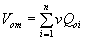 где v - удельный объем воды, м3/МВт [м3/(Гкал/ч)], определяется в зависимости от характеристики системы и расчетного графика температур по таблице 8.1.1.Qоi - максимальный тепловой поток на отопление i-го потребителя, МВт (Гкал/ч);n - количество систем отопления.Объем воды в отдельных элементах системы отопления приведен в таблице 6.1.2.Таблица 6.1.1 – Удельный объём систем теплопотребленияТаблица 6.1.2 – Удельный объем воды в элементах системы отопленияПри отсутствии информации о типе нагревательных приборов, которыми оснащены системы теплопотребления (отопления, приточной вентиляции), допустимо принимать значение удельного объема для систем в размере  25,9 м3 /МВт [30 м3/(Гкал/ч)]. Объем воды на наполнение местных систем горячего водоснабжения при открытой системе теплоснабжения определяется из расчета 5,2 м3/МВт [6 м3/(Гкал/ч)] среднечасовой расчетной мощности горячего водоснабжения.Определяя емкость систем теплопотребления, следует учитывать каждую из систем, покрывающих различные виды тепловой нагрузки, независимо от схемы их присоединения к тепловым сетям, за исключением систем горячего водоснабжения, подключенных к тепловым сетям с помощью водо-водяных теплообменников.Для определения емкости систем теплопотребления производственных зданий следует использовать исполнительную техническую документацию.Объем воды для наполнения трубопроводов тепловых сетей, м3, вычисляется в зависимости от их площади сечения и протяженности по формуле:,  - удельный объем воды в трубопроводе i-го диаметра протяженностью 1 м, м3/м,  - протяженность участка тепловой сети i-го диаметра, км;n - количество участков сети.Число наполнений определяется графиком работ по ремонту и испытаниям тепловых сетей.Общий удельный объем воды на заполнение местных систем и наружных тепловых сетей ориентировочно допускается принимать в размере 34,5 - 43,1 м3/МВт [40 - 50 м3/(Гкал/ч)] расхода отпущенной теплоты.Количество подпиточной воды для восполнения потерь теплоносителя в системах теплопотребления и трубопроводах тепловой сети должно соответствовать величинам утечек для закрытой системы теплоснабжения, для открытой системы теплоснабжения дополнительно и количеству воды, отобранной для нужд горячего водоснабжения.При эксплуатации с учетом возможных колебаний утечки в течение года в зависимости от режимных условий работы системы теплоснабжения норма утечки воды для закрытой системы принимается равной 0,0025/ч от объема воды в трубопроводах тепловых сетей и непосредственно присоединяемых к ним местных систем отопления и вентиляции зданийРасход воды на подпитку, Gn, м³/ч, составляет:для закрытой системы теплоснабженияGn = 0,0025 ×Vтс, где  – объем воды в трубопроводах тепловых сетей и непосредственно присоединенных местных систем отопления и вентиляции, м³;Для закрытых систем теплоснабжения максимальный часовой расход подпиточной воды складывается из величины среднегодовой утечки теплоносителя и расхода подпиточной воды на заполнение наибольшего по диаметру секционированного участка тепловой сети.Gn = 0,0025 ×Vтс +GМ, где  - расход воды на заполнение наибольшего по диаметру секционированного участка тепловой сети, принимаемый по таблице 6.1.3, либо ниже при условии такого согласования; - объем воды в системах теплоснабжения, м³.Таблица 6.1.3 – Максимальный часовой расход воды при заполнении трубопроводов тепловой сетидля открытых систем теплоснабжения максимальный часовой расход подпиточной воды складывается из величины среднегодовой утечки теплоносителя и среднечасового расхода воды на нужды ГВС.Gn = 0,0025 ×V тс + GГВС ср,где  GГВС ср  –  среднечасовой расход воды на горячее водоснабжение, м3/ч, определяется по формуле:,где  - норма расхода горячей воды для потребителя в сутки, м3/сутки, определяется по mi - количество потребителей с нормой расхода горячей воды ;τi - продолжительность действия системы горячего водоснабжения в сутки, ч;n - количество различных потребителей. Количество воды, потребное для возмещения утечки, м3, определяется по формуле:Vподп = Gподп х Zподп,   где  Zподп – продолжительность планируемого периода подпитки с расходом Gподп, ч.  Для плановых расчетов количества воды, необходимого для выработки теплоты котельными, работающими только на отопление и вентиляцию, можно пользоваться укрупненными нормативами расхода воды на разовое наполнение и подпитку систем отопления и наружных тепловых сетей в размере 0,1 - 0,12 м3/ГДж (0,4 - 0,5 м3/Гкал).Расчётные годовые потери сетевой воды с утечкой определяются по формуле:а – расчётное удельное значение ПСВ с утечкой из тепловой сети и систем теплопотребления, м³/ч, принимается в размере 0,25% от среднегодового объема ТС; V ср. г – среднегодовой объем сетевой воды в ТС, м³; nгод – число часов работы системы теплоснабжения в течение года, ч.Сезонные нормы утечки теплоносителя, м3/ч, (для отопительного и неотопительного периодов функционирования системы теплоснабжения) определяются:;.Нормируемые потери теплоносителя по сезонам (отопительный, неотопительный) и месяцам функционирования определяются суммированием составляющих потерь.Значение среднегодовой емкости тепловых сетей и присоединенных к ним систем теплопотребления, м3, определяется формулой: ,где Vo и Vs – емкость трубопроводов тепловой сети и систем теплопотребления в отопительном и неотопительном периодах, м3;no и ns – продолжительность функционирования тепловой сети в отопительном и неотопительном периодах, ч.Количество воды, необходимой для покрытия собственных нужд источника теплоснабжения, м³, складывается из количества воды, требуемой для продувки паровых котлов, количества воды для функционирования установки водоподготовки, количества воды на хозяйственно-питьевые нужды и на обмывку котлов.Расход воды на продувку паровых котлов, кг/ч, определяется по формуле:,где  – расход конденсата, возвращаемого в котельную, кг/ч; – расход добавляемой химически очищенной воды, кг/ч; – характеристика (щёлочность или сухой остаток) конденсата химически очищенной воды, г-экв/кг или г/кг; – характеристика установленной концентрации в котловой воде, г-экв или г/кг.При отсутствии информации расход воды на продувку можно ориентировочно определить по формуле: ,где  – коэффициент продувки, учитывающий затраты теплоты на продувку, принимается по таблице 8.1.4; – номинальная производительность котельной, Гкал/ч; – энтальпия котловой воды при температуре насыщения и питательной воды, ккал/кг.Таблица 8.1.4 – Удельный расход воды на продувку котлов в зависимости от их мощностиКоличество воды, необходимое для продувки паровых котлов в котельной, определяется по формуле: ,где  – продолжительность продувки, ч.Количество воды, необходимое для функционирования установки водоподготовки , м³ , определяется по формуле:,Где  – количество воды, необходимое для i-того фильтра, м³ определяется по таблицам 8.1.5 и 8.1.6; – количество одинаковых фильтров; – количество процессов взрыхления и регенерации i-го фильтра; – количество воды, выпариваемой в деаэраторе (при отсутствии охладителя выпара), м³;– количество различных фильтров.,Где   – производительность деаэратора, м³/ч – продолжительность функционирования деаэратора в планируемом периоде, чТаблица 6.1.5 – Количество воды на взрыхляющую промывку осветлительных фильтровТаблица 6.1.6 – Количество воды на взрыхление и регенерацию фильтровПри отсутствии достоверной информации суммарное количество воды для осуществления водоподготовки в котельной можно воспользоваться формулой: ,Где  – удельный расход воды на собственные нужды  химводоочистки (ХВО), м³ исходной воды на м³ химически очищенной воды; принимается в зависимости от общей жёсткости исходной воды по таблице 8.1.7. – поправочный коэффициент при наличии бака взрыхления принимается равным 1,0 и 1,2 – при его отсутствии – производительность установки ХВО, м³/ч.Таблица 6.1.7 – Удельный расход воды на собственные нужды ХВОКоличество воды на хозяйственно-питьевые нужды , м³, определяется по формуле:,где  – расход воды на хозяйственно-питьевые нужды на источнике тепла, м³/ч; – продолжительность планируемого периода, сут.Расход питьевой воды на  хозяйственно-питьевые нужды   определяется по формуле: ,Где   – норма расхода воды на одну душевую сетку, принимается 0,5 м³/сут; – количество душевых сеток; – коэффициент использования душевых за 1 ч наибольшего водопотребления, определяется практическим путем, при отсутствии данных принимается равным 0,5; – норма расхода воды на 1 человека в смену, при отсутствии данных принимается равной 0,045 м3/(сут.×чел.); – численность работающих в сутки, чел.При отсутствии данных для расчета расход воды на хозяйственно-питьевые нужды котельной (души, умывальники, охлаждение подшипников, вращающихся механизмов и пр.) ориентировочно принимается 2 - 3 м3/сут на 1 т производительности котлов.Для шлакозолоудаления применяется вода, ранее использованная на промывку фильтров, в душевых и умывальниках, а также другая загрязненная вода. Значения удельного расхода воды для шлакозолоудаления (), приводятся в таблице 6.1.8.Таблица 6.1.8 – Удельный расход воды для шлакозолоудаленияУдельный расход воды на паровой распыл мазута принимается 0,3 кг/кг мазута для напорных форсунок и 0,02-0,03 кг/кг мазута для паромеханических форсунок.Количество воды, необходимое для обмывки котлов  , т, определяется по формуле:,где  – тепловая производительность каждого котла, Гкал/ч; – продолжительность обмывки котлов в планируемом периоде, ч; – температура горячей и исходной воды, °С;  – количество обмываемых котлов.Для отопительных котельных при закрытой системе теплоснабжения потребное количество воды, м3, ориентировочно может быть определено по формуле:,где  – удельный расход воды, м³/Мвт (м³/Гкал), принимается по таблице 8.1.1 в зависимости от вида нагревательных приборов, которыми оснащена система, и температурного графика регулирования отпуска тепловой энергии, принятого в системе теплоснабжения; ρ – плотность воды, кг/м³, определяется по таблице 8.1.9; – тепловая мощность котельной, МВт (Гкал/ч); – коэффициент использования максимума нагрузки;Z – продолжительность работы котельной в планируемом периоде.При открытой системе теплоснабжения к принятому по формуле значению следует добавить количество воды на горячее водоснабжение за расчетный период, при наличии мокрого  золоулавливания и гидрозолоудаления следует учесть и этот расход.Таблица 6.1.9 – Плотность воды, кг/м³Перспективные балансы производительности водоподготовительных установок и максимального потребления теплоносителя для собственных нужд источников тепловой энергии и для восполнения потерь в тепловых сетях и теплопотребляющих установках потребителей.Сводные данные по определению расчётной производительности ВПУ и аварийной подпитки теплосети источников тепловой энергии на территории г. о. Люберцы для предлагаемых вариантов развития  на 2034 год представлены в таблицах  6.1-6.2. Балансы производительности ВПУ ТЭЦ-22, РТС «Жулебино» и РТС «Некрасовка» представлены в таблице 6.3.Расчетная аварийная подпитка принимается равной  2% от объема тепловых сетей.Таблица 6.1 – Данные по балансам теплоносителя и расчет производительности ВПУ для первого варианта развития системы теплоснабженияТаблица 6.2 – Данные по балансам теплоносителя и расчет производительности ВПУ для второго варианта развития системы теплоснабженияТаблица 6.3 – Балансы производительности ВПУ подпитки теплосети энергоисточников ПАО «Мосэнерго» на период до 2034 г.Балансы производительности ВПУ энергоисточников ПАО «Мосэнерго» указаны в соответствии со схемой теплоснабжения г. Москвы до 2030 г. и скорректированы с учётом прироста тепловой нагрузки на энергоисточники ПАО «Мосэнерго» на территории г. п. Люберцы.Выводы о достаточности производительности водоподготовительных установок источников тепловой энергии и мероприятиях, необходимых для обеспечения перспективной потребности теплоносителяИз таблиц 6.1-6.3 видно, что производительность водоподготовительных установок источников тепловой энергии обеспечивает потребность в химочищенной воде в полном объёме.Нагревательные приборыУдельная емкость систем теплопотребления, м3/МВт (м3/Гкал), при расчетной разности температуры в тепловой сети, °СУдельная емкость систем теплопотребления, м3/МВт (м3/Гкал), при расчетной разности температуры в тепловой сети, °СУдельная емкость систем теплопотребления, м3/МВт (м3/Гкал), при расчетной разности температуры в тепловой сети, °СУдельная емкость систем теплопотребления, м3/МВт (м3/Гкал), при расчетной разности температуры в тепловой сети, °СУдельная емкость систем теплопотребления, м3/МВт (м3/Гкал), при расчетной разности температуры в тепловой сети, °СНагревательные приборы2540607080Радиаторы высотой 500 мм16,8 (19,5)15,1 (17,6)13,0 (15,1)12,6 (14,6)11,4 (13,3)То же, высотой 1000 мм26,7 (31)24,2 (28,2)20,8 (24,2)19,9 (23,2)18,6 (21,6)Ребристые трубы12,2 (14,2)10,7 (12,5)9,3 (10,2)8,9 (10,4)7,9 (9,2)Конвекторы плинтусные, нагревательные панели4,8 (5,6)4,3 (5,0)3,7 (4,3)3,5 (4,1)3,2 (3,7)Регистры гладких труб31,8 (37)27,5 (32)23,2 (27,0)22,4 (26,0)20,6 (24,0)Калориферы7,3 (8,5)6,4 (7,5)5,6 (6,5)5,2 (6,0)4,7 (5,5)Элемент системы отопленияУдельный объем воды в системе отопления vо, при расчетной температуре горячей воды в системе, °СУдельный объем воды в системе отопления vо, при расчетной температуре горячей воды в системе, °СУдельный объем воды в системе отопления vо, при расчетной температуре горячей воды в системе, °СУдельный объем воды в системе отопления vо, при расчетной температуре горячей воды в системе, °СУдельный объем воды в системе отопления vо, при расчетной температуре горячей воды в системе, °СУдельный объем воды в системе отопления vо, при расчетной температуре горячей воды в системе, °СУдельный объем воды в системе отопления vо, при расчетной температуре горячей воды в системе, °СЭлемент системы отопления8595105110115130135 - 150Радиатор чугунный секционный глубиной:140 мм10,89,58,98,58,27,26,890 мм14,412,911,911,4119,69,2Конвекторы:«Аккорд», «Прогресс-20», «Прогресс-15»-1,0710,970,940,860,69Радиатор стальной панельный8,17,16,66,46,15,35,1Ребристая труба чугунная-5,65,254,84,33,6Гладкая труба Dу = 70 ÷ 100 мм35,731,630,429,728,624,921,5Бетонная отопительная панель-1,721,591,521,461,29-Конвекторы типов КН, КО, КВ-0,690,640,630,620,60,59Калорифер пластинчатый0,470,430,40,390,380,340,33Труба при циркуляции:искусственной7,66,96,465,65,24,7естественной-13,8-----Теплообменник скоростной0,230,210,190,180,170,15-Котел чугунный секционный2,62,62,6---Примечания: 1. Объем воды в отопительных приборах, не приведенных в таблице, принимается по паспортным данным на прибор или по аналогичным приборам, приведенным в таблице.Примечания: 1. Объем воды в отопительных приборах, не приведенных в таблице, принимается по паспортным данным на прибор или по аналогичным приборам, приведенным в таблице.Примечания: 1. Объем воды в отопительных приборах, не приведенных в таблице, принимается по паспортным данным на прибор или по аналогичным приборам, приведенным в таблице.Примечания: 1. Объем воды в отопительных приборах, не приведенных в таблице, принимается по паспортным данным на прибор или по аналогичным приборам, приведенным в таблице.Примечания: 1. Объем воды в отопительных приборах, не приведенных в таблице, принимается по паспортным данным на прибор или по аналогичным приборам, приведенным в таблице.Примечания: 1. Объем воды в отопительных приборах, не приведенных в таблице, принимается по паспортным данным на прибор или по аналогичным приборам, приведенным в таблице.Примечания: 1. Объем воды в отопительных приборах, не приведенных в таблице, принимается по паспортным данным на прибор или по аналогичным приборам, приведенным в таблице.Примечания: 1. Объем воды в отопительных приборах, не приведенных в таблице, принимается по паспортным данным на прибор или по аналогичным приборам, приведенным в таблице.2. Объем воды в наружных теплопроводах определяется в соответствии с диаметром и протяженностью трубопроводов.2. Объем воды в наружных теплопроводах определяется в соответствии с диаметром и протяженностью трубопроводов.2. Объем воды в наружных теплопроводах определяется в соответствии с диаметром и протяженностью трубопроводов.2. Объем воды в наружных теплопроводах определяется в соответствии с диаметром и протяженностью трубопроводов.2. Объем воды в наружных теплопроводах определяется в соответствии с диаметром и протяженностью трубопроводов.2. Объем воды в наружных теплопроводах определяется в соответствии с диаметром и протяженностью трубопроводов.2. Объем воды в наружных теплопроводах определяется в соответствии с диаметром и протяженностью трубопроводов.2. Объем воды в наружных теплопроводах определяется в соответствии с диаметром и протяженностью трубопроводов.Dу, ммGм, м³/ч100101501525025300353505040065500855501006001507002008002509003001000350110040012005001400665Вид топливаУдельный расход продувочной воды, т/ч, при мощности одного котлоагрегата, Гкал/чУдельный расход продувочной воды, т/ч, при мощности одного котлоагрегата, Гкал/чУдельный расход продувочной воды, т/ч, при мощности одного котлоагрегата, Гкал/чУдельный расход продувочной воды, т/ч, при мощности одного котлоагрегата, Гкал/чУдельный расход продувочной воды, т/ч, при мощности одного котлоагрегата, Гкал/чУдельный расход продувочной воды, т/ч, при мощности одного котлоагрегата, Гкал/чУдельный расход продувочной воды, т/ч, при мощности одного котлоагрегата, Гкал/чУдельный расход продувочной воды, т/ч, при мощности одного котлоагрегата, Гкал/чВид топлива0,5124681020Твердое1,751,531,310,80,70,650,6Газообразное и жидкое1,110,80,60,50,480,450,4Осветлительный фильтрКоличество воды на взрыхляющую промывку осветлительных фильтров, м³, при диаметре фильтра, ммКоличество воды на взрыхляющую промывку осветлительных фильтров, м³, при диаметре фильтра, ммКоличество воды на взрыхляющую промывку осветлительных фильтров, м³, при диаметре фильтра, ммКоличество воды на взрыхляющую промывку осветлительных фильтров, м³, при диаметре фильтра, ммКоличество воды на взрыхляющую промывку осветлительных фильтров, м³, при диаметре фильтра, ммКоличество воды на взрыхляющую промывку осветлительных фильтров, м³, при диаметре фильтра, ммОсветлительный фильтр100015002000260030003400Однопоточные антрацитовые2,36,211,218,72532Однопоточные кварцевые и двухслойные кварцево-антрацитовые4,19,316,728,137,548,1Наименование процессаКоличество воды. м3, на взрыхление и регенерацию фильтров при диаметре стандартного фильтра. ммКоличество воды. м3, на взрыхление и регенерацию фильтров при диаметре стандартного фильтра. ммКоличество воды. м3, на взрыхление и регенерацию фильтров при диаметре стандартного фильтра. ммКоличество воды. м3, на взрыхление и регенерацию фильтров при диаметре стандартного фильтра. ммКоличество воды. м3, на взрыхление и регенерацию фильтров при диаметре стандартного фильтра. ммКоличество воды. м3, на взрыхление и регенерацию фильтров при диаметре стандартного фильтра. ммКоличество воды. м3, на взрыхление и регенерацию фильтров при диаметре стандартного фильтра. ммКоличество воды. м3, на взрыхление и регенерацию фильтров при диаметре стандартного фильтра. ммНаименование процесса450700100015002000260030003400Взрыхляющая промывка0,51,12,14,68,41418,824,6Натрий-катионитовые фильтры первой ступениНатрий-катионитовые фильтры первой ступениНатрий-катионитовые фильтры первой ступениНатрий-катионитовые фильтры первой ступениНатрий-катионитовые фильтры первой ступениНатрий-катионитовые фильтры первой ступениНатрий-катионитовые фильтры первой ступениНатрий-катионитовые фильтры первой ступениНатрий-катионитовые фильтры первой ступениРегенерация: без использования отмывочных вод на взрыхление с использованием отмывочных вод на взрыхлениеРегенерация: без использования отмывочных вод на взрыхление с использованием отмывочных вод на взрыхление2,14,89,321,145,576101,8133,2Регенерация: без использования отмывочных вод на взрыхление с использованием отмывочных вод на взрыхление1,63,77,316,2376283108,6Водородно-катионитовые фильтры (при «голодной» регенерации)Водородно-катионитовые фильтры (при «голодной» регенерации)Водородно-катионитовые фильтры (при «голодной» регенерации)Водородно-катионитовые фильтры (при «голодной» регенерации)Водородно-катионитовые фильтры (при «голодной» регенерации)Водородно-катионитовые фильтры (при «голодной» регенерации)Водородно-катионитовые фильтры (при «голодной» регенерации)Водородно-катионитовые фильтры (при «голодной» регенерации)Водородно-катионитовые фильтры (при «голодной» регенерации)Регенерация: без использования отмывочных вод на взрыхление с использованием отмывочных вод на взрыхлениеРегенерация: без использования отмывочных вод на взрыхление с использованием отмывочных вод на взрыхление--11-225,354,892122,9160,9Регенерация: без использования отмывочных вод на взрыхление с использованием отмывочных вод на взрыхление--9,120,645,578104,1136,3Натрий-катионитовые фильтры второй ступени (при использовании конструкции фильтров первой ступени)Натрий-катионитовые фильтры второй ступени (при использовании конструкции фильтров первой ступени)Натрий-катионитовые фильтры второй ступени (при использовании конструкции фильтров первой ступени)Натрий-катионитовые фильтры второй ступени (при использовании конструкции фильтров первой ступени)Натрий-катионитовые фильтры второй ступени (при использовании конструкции фильтров первой ступени)Натрий-катионитовые фильтры второй ступени (при использовании конструкции фильтров первой ступени)Натрий-катионитовые фильтры второй ступени (при использовании конструкции фильтров первой ступени)Натрий-катионитовые фильтры второй ступени (при использовании конструкции фильтров первой ступени)Натрий-катионитовые фильтры второй ступени (при использовании конструкции фильтров первой ступени)Регенерация: без использования отмывочных вод на взрыхление с использованием отмывочных вод на взрыхлениеРегенерация: без использования отмывочных вод на взрыхление с использованием отмывочных вод на взрыхление2,35,310,323,350,474,5113,1147,2Регенерация: без использования отмывочных вод на взрыхление с использованием отмывочных вод на взрыхление1,84,23,218,74270,594,3123,2Схема ХВОИонитУдельный расход воды на ХВО, м3/ м3 при жесткости, мг-экв/кгУдельный расход воды на ХВО, м3/ м3 при жесткости, мг-экв/кгУдельный расход воды на ХВО, м3/ м3 при жесткости, мг-экв/кгУдельный расход воды на ХВО, м3/ м3 при жесткости, мг-экв/кгУдельный расход воды на ХВО, м3/ м3 при жесткости, мг-экв/кгУдельный расход воды на ХВО, м3/ м3 при жесткости, мг-экв/кгУдельный расход воды на ХВО, м3/ м3 при жесткости, мг-экв/кгУдельный расход воды на ХВО, м3/ м3 при жесткости, мг-экв/кгУдельный расход воды на ХВО, м3/ м3 при жесткости, мг-экв/кгСхема ХВОИонит123456789Na-катионированиеСульфоуголь0,0310,0470,0630,0780,0940,110,125--Na-катионированиеКатионит КУ-20,0150,0230,0310,0390,0470,0550,062--Н-катионирование с "голодной" регенерациейСульфоуголь0,0520,0750,0980,1220,1440,1670,190,214Способ шлакозолоудаленияУдельный расход воды, м3 на 1 т шлака и золыРучной (вагонетками)0,1-0,2Механизированный мокрый скрепером или скребками0,1-0,5Пневматический0,1-0,2Гидравлический с багерными и песковыми насосами10,0-30,0Гидравлический с аппаратами Москалькова15,0-45,0Температура, °СПлотность, кг/м2Температура, °СПлотность, кг/м2Температура, °СПлотность, кг/м3Температура, °СПлотность, кг/м31999,3752937,1570977,3133966,632999,9753937,1571977,2339966,014100054936,6972976,6190965,3410999,7355936,2173976,0791964,6720999,2356935,7374975,4392963,9930995,6757935,2575974,3493963,340992,2453934,7576974,2994962,6141991,3659934,2577973,6395961,9242991,4760933,7573973,0396961,2243991,0761933,2479972,4597960,6144990,6662932,7230971,3393959,3145990,2563932,231971,2199959,0946939,3264931,6732970,57100953,3347939,465931,1333969,9411095148933,9666930,5934969,312094549933,5267930,0535963,65130934,350933,0763979,3436963140926,131937,6269973,3337967,34150916,9ИсточникПериодЕд. изм.2018201920202021202220232024202520262027-2034ул. Космонавтов,18 стр.1Номин. фактическая производительность ВПУ м³/ч25252525252525252525ул. Космонавтов,18 стр.1Объём тепловых сетей систем отопления и вентиляциим³567,148598,815635,69901,18901,18901,18901,18901,18901,18901,18ул. Космонавтов,18 стр.1Расчетный часовой расход воды для определения производительности водоподготовким³/ч4,2544,4914,7686,7596,7596,7596,7596,7596,7596,759ул. Космонавтов,18 стр.1Расчётный подпитокм³/ч1,4181,4971,5892,2532,2532,2532,2532,2532,2532,253ул. Космонавтов,18 стр.1Расчётная аварийная подпиткам³/ч11,34311,97612,71418,02418,02418,02418,02418,02418,02418,024ул. Транспортная,1 стр.1Номин. фактическая производительность ВПУ м³/ч15151515151515151515ул. Транспортная,1 стр.1Объём тепловых сетей м³18,8718,8718,87264,554510,238755,9211001,6051001,6051183,0331447,616ул. Транспортная,1 стр.1Расчетный часовой расход воды для определения производительности водоподготовким³/ч0,1420,1420,1421,9843,8275,6697,5127,5128,87310,857ул. Транспортная,1 стр.1Расчётный подпитокм³/ч0,0470,0470,0470,6611,2761,892,5042,5042,9583,619ул. Транспортная,1 стр.1Расчётная аварийная подпиткам³/ч0,3770,3770,3775,29110,20515,11820,03220,03223,66128,952Хлебозаводской пр.,3 стр.1Номин. фактическая производительность ВПУ м³/ч1111111111Хлебозаводской пр.,3 стр.1Объём тепловых сетей м³22,873,6373,6373,6373,6373,6373,6373,6373,6373,63Хлебозаводской пр.,3 стр.1Расчетный часовой расход воды для определения производительности водоподготовким³/ч0,1710,5520,5520,5520,5520,5520,5520,5520,5520,552Хлебозаводской пр.,3 стр.1Расчётный подпитокм³/ч0,0570,1840,1840,1840,1840,1840,1840,1840,1840,184Хлебозаводской пр.,3 стр.1Расчётная аварийная подпиткам³/ч0,4561,4731,4731,4731,4731,4731,4731,4731,4731,473Хлебозаводской туп.,9 стр.1Номин. фактическая производительность ВПУ м³/ч25252525252525252525Хлебозаводской туп.,9 стр.1Объём тепловых сетей м³260,702260,702260,702260,702260,702260,702260,702260,702260,702260,702Хлебозаводской туп.,9 стр.1Расчетный часовой расход воды для определения производительности водоподготовким³/ч1,9551,9551,9551,9551,9551,9551,9551,9551,9551,955Хлебозаводской туп.,9 стр.1Расчётный подпитокм³/ч0,6520,6520,6520,6520,6520,6520,6520,6520,6520,652Хлебозаводской туп.,9 стр.1Расчётная аварийная подпиткам³/ч5,2145,2145,2145,2145,2145,2145,2145,2145,2145,214ул. Мира,3 стр.1Номин. фактическая производительность ВПУ м³/ч8888888888ул. Мира,3 стр.1Объём тепловых сетей м³66,5866,5866,5866,5866,5866,5866,5866,5866,5866,58ул. Мира,3 стр.1Расчетный часовой расход воды для определения производительности водоподготовким³/ч0,4990,4990,4990,4990,4990,4990,4990,4990,4990,499ул. Мира,3 стр.1Расчётный подпитокм³/ч0,1660,1660,1660,1660,1660,1660,1660,1660,1660,166ул. Мира,3 стр.1Расчётная аварийная подпиткам³/ч1,3321,3321,3321,3321,3321,3321,3321,3321,3321,3321 Панковский пр-д,1 корп.1 стр.1Номин. фактическая производительность ВПУ м³/ч252525252525252525251 Панковский пр-д,1 корп.1 стр.1Объём тепловых сетей м³363,47363,47395,825395,825395,825395,825395,825395,825395,825395,8251 Панковский пр-д,1 корп.1 стр.1Расчетный часовой расход воды для определения производительности водоподготовким³/ч2,7262,7262,9692,9692,9692,9692,9692,9692,9692,9691 Панковский пр-д,1 корп.1 стр.1Расчётный подпитокм³/ч0,9090,9090,990,990,990,990,990,990,990,991 Панковский пр-д,1 корп.1 стр.1Расчётная аварийная подпиткам³/ч7,2697,2697,9167,9167,9167,9167,9167,9167,9167,9161 Панковский пр-д,15 стр.2Номин. фактическая производительность ВПУ м³/чВПУ нетВПУ нетВПУ нетВПУ нетВПУ нетВПУ нетВПУ нетВПУ нетВПУ нетВПУ нет1 Панковский пр-д,15 стр.2Объём тепловых сетей м³2,982,982,982,982,982,982,982,982,982,981 Панковский пр-д,15 стр.2Расчетный часовой расход воды для определения производительности водоподготовким³/ч0,0220,0220,0220,0220,0220,0220,0220,0220,0220,0221 Панковский пр-д,15 стр.2Расчётный подпитокм³/ч0,0070,0070,0070,0070,0070,0070,0070,0070,0070,0071 Панковский пр-д,15 стр.2Расчётная аварийная подпиткам³/ч0,060,060,060,060,060,060,060,060,060,06ул. Попова, 16 стр.2Номин. фактическая производительность ВПУ м³/ч17,717,717,717,717,717,717,717,717,717,7ул. Попова, 16 стр.2Объём тепловых сетей м³1320,3131516,9721497,9341478,8971478,8971405,1591405,1591458,1561458,1561458,156ул. Попова, 16 стр.2Расчетный часовой расход воды для определения производительности водоподготовким³/ч9,90211,37711,23511,09211,09210,53910,53910,93610,93610,936ул. Попова, 16 стр.2Расчётный подпитокм³/ч3,3013,7923,7453,6973,6973,5133,5133,6453,6453,645ул. Попова, 16 стр.2Расчётная аварийная подпиткам³/ч26,40630,33929,95929,57829,57828,10328,10329,16329,16329,163ул. Шевлякова, 9 стр.2Номин. фактическая производительность ВПУ м³/ч6666666666ул. Шевлякова, 9 стр.2Объём тепловых сетей м³328,661383,671715,556886,779886,779886,779886,779886,779886,779886,779ул. Шевлякова, 9 стр.2Расчетный часовой расход воды для определения производительности водоподготовким³/ч2,4652,8785,3676,6516,6516,6516,6516,6516,6516,651ул. Шевлякова, 9 стр.2Расчётный подпитокм³/ч0,8220,9591,7892,2172,2172,2172,2172,2172,2172,217ул. Шевлякова, 9 стр.2Расчётная аварийная подпиткам³/ч6,5737,67314,31117,73617,73617,73617,73617,73617,73617,736ул. Шевлякова, 9а стр.1Номин. фактическая производительность ВПУ м³/чул. Шевлякова, 9а стр.1Объём тепловых сетей м³ул. Шевлякова, 9а стр.1Расчетный часовой расход воды для определения производительности водоподготовким³/чул. Шевлякова, 9а стр.1Расчётный подпитокм³/чул. Шевлякова, 9а стр.1Расчётная аварийная подпиткам³/чКомсомольский пр., дом 6 стр.1Номин. фактическая производительность ВПУ м³/ч3333333333Комсомольский пр., дом 6 стр.1Объём тепловых сетей м³43,343,386,686,686,686,686,686,686,686,6Комсомольский пр., дом 6 стр.1Расчетный часовой расход воды для определения производительности водоподготовким³/ч0,3250,3250,6490,6490,6490,6490,6490,6490,6490,649Комсомольский пр., дом 6 стр.1Расчётный подпитокм³/ч0,1080,1080,2160,2160,2160,2160,2160,2160,2160,216Комсомольский пр., дом 6 стр.1Расчётная аварийная подпиткам³/ч0,8660,8661,7321,7321,7321,7321,7321,7321,7321,732ул. Коммунистическая, 14 стр.1Номин. фактическая производительность ВПУ м³/ч7,87,87,87,87,87,87,87,87,87,8ул. Коммунистическая, 14 стр.1Объём тепловых сетей м³32,2132,2118,11218,11218,11218,11218,11218,11218,11218,112ул. Коммунистическая, 14 стр.1Расчетный часовой расход воды для определения производительности водоподготовким³/ч0,2420,2420,1360,1360,1360,1360,1360,1360,1360,136ул. Коммунистическая, 14 стр.1Расчётный подпитокм³/ч0,0810,0810,0450,0450,0450,0450,0450,0450,0450,045ул. Коммунистическая, 14 стр.1Расчётная аварийная подпиткам³/ч0,6440,6440,3620,3620,3620,3620,3620,3620,3620,362ул. Инициативная, 15 стр.1Номин. фактическая производительность ВПУ м³/ч17,717,717,717,717,717,717,717,717,717,7ул. Инициативная, 15 стр.1Объём тепловых сетей м³37,8837,8837,8837,8837,8837,8837,8837,8837,8837,88ул. Инициативная, 15 стр.1Расчетный часовой расход воды для определения производительности водоподготовким³/ч0,2840,2840,2840,2840,2840,2840,2840,2840,2840,284ул. Инициативная, 15 стр.1Расчётный подпитокм³/ч0,0950,0950,0950,0950,0950,0950,0950,0950,0950,095ул. Инициативная, 15 стр.1Расчётная аварийная подпиткам³/ч0,7580,7580,7580,7580,7580,7580,7580,7580,7580,758ул. 8 марта, 47 стр.1Номин. фактическая производительность ВПУ м³/чВПУ нетВПУ нетВПУ нетВПУ нетВПУ нетВПУ нетВПУ нетВПУ нетВПУ нетВПУ нетул. 8 марта, 47 стр.1Объём тепловых сетей м³264,862272,059272,059272,059272,059272,059272,059272,059272,059272,059ул. 8 марта, 47 стр.1Расчетный часовой расход воды для определения производительности водоподготовким³/ч1,9862,042,042,042,042,042,042,042,042,04ул. 8 марта, 47 стр.1Расчётный подпитокм³/ч0,6620,680,680,680,680,680,680,680,680,68ул. 8 марта, 47 стр.1Расчётная аварийная подпиткам³/ч5,2975,4415,4415,4415,4415,4415,4415,4415,4415,441ул. Попова,16 стр.1Номин. фактическая производительность ВПУ м³/ч4444444444ул. Попова,16 стр.1Объём тепловых сетей м³34,9934,9954,02773,06573,06573,06573,06573,06573,06573,065ул. Попова,16 стр.1Расчетный часовой расход воды для определения производительности водоподготовким³/ч0,2620,2620,4050,5480,5480,5480,5480,5480,5480,548ул. Попова,16 стр.1Расчётный подпитокм³/ч0,0870,0870,1350,1830,1830,1830,1830,1830,1830,183ул. Попова,16 стр.1Расчётная аварийная подпиткам³/ч0,70,71,0811,4611,4611,4611,4611,4611,4611,461ул. В.Интернационалистов, д.3 стр.1Номин. фактическая производительность ВПУ м³/ч10,210,210,210,210,210,210,210,210,210,2ул. В.Интернационалистов, д.3 стр.1Объём тепловых сетей м³19,2719,2719,2719,2719,2719,2719,2719,2719,2719,27ул. В.Интернационалистов, д.3 стр.1Расчетный часовой расход воды для определения производительности водоподготовким³/ч0,1450,1450,1450,1450,1450,1450,1450,1450,1450,145ул. В.Интернационалистов, д.3 стр.1Расчётный подпитокм³/ч0,0480,0480,0480,0480,0480,0480,0480,0480,0480,048ул. В.Интернационалистов, д.3 стр.1Расчётная аварийная подпиткам³/ч0,3850,3850,3850,3850,3850,3850,3850,3850,3850,385ул. Красногорская, 19 к.1 стр.1Номин. фактическая производительность ВПУ м³/ч10101010101010101010ул. Красногорская, 19 к.1 стр.1Объём тепловых сетей м³69,9269,9269,9269,9269,92253,896253,896253,896253,896253,896ул. Красногорская, 19 к.1 стр.1Расчетный часовой расход воды для определения производительности водоподготовким³/ч0,5240,5240,5240,5240,5241,9041,9041,9041,9041,904ул. Красногорская, 19 к.1 стр.1Расчётный подпитокм³/ч0,1750,1750,1750,1750,1750,6350,6350,6350,6350,635ул. Красногорская, 19 к.1 стр.1Расчётная аварийная подпиткам³/ч1,3981,3981,3981,3981,3985,0785,0785,0785,0785,078ул. Гоголя, 2 стр.1Номин. фактическая производительность ВПУ м³/ч10101010101010101010ул. Гоголя, 2 стр.1Объём тепловых сетей м³95,9995,9995,9995,9995,9995,9995,9995,9995,9995,99ул. Гоголя, 2 стр.1Расчетный часовой расход воды для определения производительности водоподготовким³/ч0,720,720,720,720,720,720,720,720,720,72ул. Гоголя, 2 стр.1Расчётный подпитокм³/ч0,240,240,240,240,240,240,240,240,240,24ул. Гоголя, 2 стр.1Расчётная аварийная подпиткам³/ч1,921,921,921,921,921,921,921,921,921,92ул. Толстого, 10 к.2 стр.1Номин. фактическая производительность ВПУ м³/ч3333333333ул. Толстого, 10 к.2 стр.1Объём тепловых сетей м³81,19581,19581,19581,19581,19581,19581,19581,19581,19581,195ул. Толстого, 10 к.2 стр.1Расчетный часовой расход воды для определения производительности водоподготовким³/ч0,6090,6090,6090,6090,6090,6090,6090,6090,6090,609ул. Толстого, 10 к.2 стр.1Расчётный подпитокм³/ч0,2030,2030,2030,2030,2030,2030,2030,2030,2030,203ул. Толстого, 10 к.2 стр.1Расчётная аварийная подпиткам³/ч1,6241,6241,6241,6241,6241,6241,6241,6241,6241,624ул. Барыкина, 13Номин. фактическая производительность ВПУ м³/ч4444444444ул. Барыкина, 13Объём тепловых сетей м³2657,2664898,6816673,1618414,3789097,0019097,0019097,0019097,0019097,0019097,001ул. Барыкина, 13Расчетный часовой расход воды для определения производительности водоподготовким³/ч19,92936,7450,04963,10868,22868,22868,22868,22868,22868,228ул. Барыкина, 13Расчётный подпитокм³/ч6,64312,24716,68321,03622,74322,74322,74322,74322,74322,743ул. Барыкина, 13Расчётная аварийная подпиткам³/ч53,14597,974133,463168,288181,94181,94181,94181,94181,94181,94ул. Власова, 3 стр.1Номин. фактическая производительность ВПУ м³/ч10101010101010101010ул. Власова, 3 стр.1Объём тепловых сетей м³93,193,193,193,193,193,193,193,193,193,1ул. Власова, 3 стр.1Расчетный часовой расход воды для определения производительности водоподготовким³/ч0,6980,6980,6980,6980,6980,6980,6980,6980,6980,698ул. Власова, 3 стр.1Расчётный подпитокм³/ч0,2330,2330,2330,2330,2330,2330,2330,2330,2330,233ул. Власова, 3 стр.1Расчётная аварийная подпиткам³/ч1,8621,8621,8621,8621,8621,8621,8621,8621,8621,862ул. Кирова, 34 стр.1Номин. фактическая производительность ВПУ м³/ч10101010101010101010ул. Кирова, 34 стр.1Объём тепловых сетей м³57,9457,9457,9457,9457,9457,94148,654239,368239,368239,368ул. Кирова, 34 стр.1Расчетный часовой расход воды для определения производительности водоподготовким³/ч0,4350,4350,4350,4350,4350,4351,1151,7951,7951,795ул. Кирова, 34 стр.1Расчётный подпитокм³/ч0,1450,1450,1450,1450,1450,1450,3720,5980,5980,598ул. Кирова, 34 стр.1Расчётная аварийная подпиткам³/ч1,1591,1591,1591,1591,1591,1592,9734,7874,7874,787Октябрьский пр., 9 стр.1Номин. фактическая производительность ВПУ м³/ч10101010101010101010Октябрьский пр., 9 стр.1Объём тепловых сетей м³62,0662,0662,0662,0662,0662,0662,0662,0662,0662,06Октябрьский пр., 9 стр.1Расчетный часовой расход воды для определения производительности водоподготовким³/ч0,4650,4650,4650,4650,4650,4650,4650,4650,4650,465Октябрьский пр., 9 стр.1Расчётный подпитокм³/ч0,1550,1550,1550,1550,1550,1550,1550,1550,1550,155Октябрьский пр., 9 стр.1Расчётная аварийная подпиткам³/ч1,2411,2411,2411,2411,2411,2411,2411,2411,2411,241ул. Кирова, 43 стр.2 Номин. фактическая производительность ВПУ м³/ч2222222222ул. Кирова, 43 стр.2 Объём тепловых сетей м³2,152,152,152,152,152,152,152,152,152,15ул. Кирова, 43 стр.2 Расчетный часовой расход воды для определения производительности водоподготовким³/ч0,0160,0160,0160,0160,0160,0160,0160,0160,0160,016ул. Кирова, 43 стр.2 Расчётный подпитокм³/ч0,0050,0050,0050,0050,0050,0050,0050,0050,0050,005ул. Кирова, 43 стр.2 Расчётная аварийная подпиткам³/ч0,0430,0430,0430,0430,0430,0430,0430,0430,0430,043Октябрьский пр., 102Номин. фактическая производительность ВПУ м³/ч2,22,22,22,22,22,22,22,22,22,2Октябрьский пр., 102Объём тепловых сетей м³43,4743,4743,4743,4743,4743,4743,4743,4743,4743,47Октябрьский пр., 102Расчетный часовой расход воды для определения производительности водоподготовким³/ч0,3260,3260,3260,3260,3260,3260,3260,3260,3260,326Октябрьский пр., 102Расчётный подпитокм³/ч0,1090,1090,1090,1090,1090,1090,1090,1090,1090,109Октябрьский пр., 102Расчётная аварийная подпиткам³/ч0,8690,8690,8690,8690,8690,8690,8690,8690,8690,869Котельная ООО "Теплоэнергосервис"Номин. фактическая производительность ВПУ м³/чн/дн/дн/дн/дн/дн/дн/дн/дн/дн/дКотельная ООО "Теплоэнергосервис"Объём тепловых сетей м³41,8845,6645,6645,6645,6645,6645,6645,6645,6645,66Котельная ООО "Теплоэнергосервис"Расчетный часовой расход воды для определения производительности водоподготовким³/ч0,3140,3420,3420,3420,3420,3420,3420,3420,3420,342Котельная ООО "Теплоэнергосервис"Расчётный подпитокм³/ч0,1050,1140,1140,1140,1140,1140,1140,1140,1140,114Котельная ООО "Теплоэнергосервис"Расчётная аварийная подпиткам³/ч0,8380,9130,9130,9130,9130,9130,9130,9130,9130,913Котельная ООО "Энергострой"Номин. фактическая производительность ВПУ м³/ч18,718,718,718,718,718,718,718,718,718,7Котельная ООО "Энергострой"Объём тепловых сетей м³1745,0962150,2852481,7692481,7692481,7692481,7692481,7692481,7692481,7692481,769Котельная ООО "Энергострой"Расчетный часовой расход воды для определения производительности водоподготовким³/ч13,08816,12718,61318,61318,61318,61318,61318,61318,61318,613Котельная ООО "Энергострой"Расчётный подпитокм³/ч4,3635,3766,2046,2046,2046,2046,2046,2046,2046,204Котельная ООО "Энергострой"Расчётная аварийная подпиткам³/ч34,90243,00649,63549,63549,63549,63549,63549,63549,63549,635Котельная ООО "Любэнергоснаб"Номин. фактическая производительность ВПУ м³/ч75757575757575757575Котельная ООО "Любэнергоснаб"Объём тепловых сетей м³1314,5521314,5521314,5521330,4271353,1051092,5191730,2892368,0593005,8293005,829Котельная ООО "Любэнергоснаб"Расчетный часовой расход воды для определения производительности водоподготовким³/ч9,8599,8599,8599,97810,1488,19412,97717,7622,54422,544Котельная ООО "Любэнергоснаб"Расчётный подпитокм³/ч3,2863,2863,2863,3263,3832,7314,3265,927,5157,515Котельная ООО "Любэнергоснаб"Расчётная аварийная подпиткам³/ч26,29126,29126,29126,60927,06221,8534,60647,36160,11760,117Котельная ООО «ТехноАльянсИнвест»Номин. фактическая производительность ВПУ м³/ч24242424242424242424Котельная ООО «ТехноАльянсИнвест»Объём тепловых сетей м³40,0740,0784,595235,785833,6762155,1343719,75101,6345699,5255699,525Котельная ООО «ТехноАльянсИнвест»Расчетный часовой расход воды для определения производительности водоподготовким³/ч0,3010,3010,6341,7686,25316,16427,89838,26242,74642,746Котельная ООО «ТехноАльянсИнвест»Расчётный подпитокм³/ч0,10,10,2110,5892,0845,3889,29912,75414,24914,249Котельная ООО «ТехноАльянсИнвест»Расчётная аварийная подпиткам³/ч0,8010,8011,6924,71616,67443,10374,394102,033113,991113,991Котельная ООО "ОЮБ "Партнер"Номин. фактическая производительность ВПУ м³/чн/дн/дн/дн/дн/дн/дн/дн/дн/дн/дКотельная ООО "ОЮБ "Партнер"Объём тепловых сетей м³2,1536,16836,16836,16836,16836,16836,16836,16836,16836,168Котельная ООО "ОЮБ "Партнер"Расчетный часовой расход воды для определения производительности водоподготовким³/ч0,0160,2710,2710,2710,2710,2710,2710,2710,2710,271Котельная ООО "ОЮБ "Партнер"Расчётный подпитокм³/ч0,0050,090,090,090,090,090,090,090,090,09Котельная ООО "ОЮБ "Партнер"Расчётная аварийная подпиткам³/ч0,0430,7230,7230,7230,7230,7230,7230,7230,7230,723Котельная №1, пгт. ТомилиноНомин. фактическая производительность ВПУ м³/ч24242424242424242424Котельная №1, пгт. ТомилиноОбъём тепловых сетей м³85,6985,6985,6985,6985,6985,6985,6985,6985,6985,69Котельная №1, пгт. ТомилиноРасчетный часовой расход воды для определения производительности водоподготовким³/ч0,6430,6430,6430,6430,6430,6430,6430,6430,6430,643Котельная №1, пгт. ТомилиноРасчётный подпитокм³/ч0,210,210,210,210,210,210,210,210,210,21Котельная №1, пгт. ТомилиноРасчётная аварийная подпиткам³/ч1,711,711,711,711,711,711,711,711,711,71Котельная №2, пгт. ТомилиноНомин. фактическая производительность ВПУ м³/ч24242424242424242424Котельная №2, пгт. ТомилиноОбъём тепловых сетей м³344,05715,971062,951257,991257,991257,991257,991257,991257,991257,99Котельная №2, пгт. ТомилиноРасчетный часовой расход воды для определения производительности водоподготовким³/ч2,585,377,9729,4359,4359,4359,4359,4359,4359,435Котельная №2, пгт. ТомилиноРасчётный подпитокм³/ч0,861,792,663,143,143,143,143,143,143,14Котельная №2, пгт. ТомилиноРасчётная аварийная подпиткам³/ч6,8814,3221,2625,1625,1625,1625,1625,1625,1625,16Котельная №5, пгт. ТомилиноНомин. фактическая производительность ВПУ м³/ч1,11,11,11,11,11,11,11,11,11,1Котельная №5, пгт. ТомилиноОбъём тепловых сетей м³2,22,22,22,22,22,22,22,22,22,2Котельная №5, пгт. ТомилиноРасчетный часовой расход воды для определения производительности водоподготовким³/ч0,0170,0170,0170,0170,0170,0170,0170,0170,0170,017Котельная №5, пгт. ТомилиноРасчётный подпитокм³/ч0,010,010,010,010,010,010,010,010,010,01Котельная №5, пгт. ТомилиноРасчётная аварийная подпиткам³/ч0,040,040,040,040,040,040,040,040,040,04Котельная №6, пгт. ТомилиноНомин. фактическая производительность ВПУ м³/ч2222222222Котельная №6, пгт. ТомилиноОбъём тепловых сетей м³1,991,991,991,991,991,991,991,991,991,99Котельная №6, пгт. ТомилиноРасчетный часовой расход воды для определения производительности водоподготовким³/ч0,0150,0150,0150,0150,0150,0150,0150,0150,0150,015Котельная №6, пгт. ТомилиноРасчётный подпитокм³/ч0,0050,0050,0050,0050,0050,0050,0050,0050,0050,005Котельная №6, пгт. ТомилиноРасчётная аварийная подпиткам³/ч0,040,040,040,040,040,040,040,040,040,04Котельная №7, пгт. ТомилиноНомин. фактическая производительность ВПУ м³/ч5,35,35,35,35,35,35,35,35,35,3Котельная №7, пгт. ТомилиноОбъём тепловых сетей м³245,03303,99303,99303,99303,99303,99303,99303,99303,99303,99Котельная №7, пгт. ТомилиноРасчетный часовой расход воды для определения производительности водоподготовким³/ч1,8382,282,282,282,282,282,282,282,282,28Котельная №7, пгт. ТомилиноРасчётный подпитокм³/ч0,610,760,760,760,760,760,760,760,760,76Котельная №7, пгт. ТомилиноРасчётная аварийная подпиткам³/ч4,96,086,086,086,086,086,086,086,086,08Котельная №8, пгт. ТомилиноНомин. фактическая производительность ВПУ м³/ч12121212121212121212Котельная №8, пгт. ТомилиноОбъём тепловых сетей м³17,6234,734,734,734,734,734,734,734,734,7Котельная №8, пгт. ТомилиноРасчетный часовой расход воды для определения производительности водоподготовким³/ч0,1320,260,260,260,260,260,260,260,260,26Котельная №8, пгт. ТомилиноРасчётный подпитокм³/ч0,040,090,090,090,090,090,090,090,090,09Котельная №8, пгт. ТомилиноРасчётная аварийная подпиткам³/ч0,350,690,690,690,690,690,690,690,690,69Котельная №9, пгт. ТомилиноНомин. фактическая производительность ВПУ м³/ч7,97,97,97,97,97,97,97,97,97,9Котельная №9, пгт. ТомилиноОбъём тепловых сетей м³42,06174,96246,02416,11416,11416,11416,11416,11416,11416,11Котельная №9, пгт. ТомилиноРасчетный часовой расход воды для определения производительности водоподготовким³/ч0,3151,3121,8453,1213,1213,1213,1213,1213,1213,121Котельная №9, пгт. ТомилиноРасчётный подпитокм³/ч0,110,440,621,041,041,041,041,041,041,04Котельная №9, пгт. ТомилиноРасчётная аварийная подпиткам³/ч0,843,54,928,328,328,328,328,328,328,32Котельная №10, пгт. ТомилиноНомин. фактическая производительность ВПУ м³/ч10101010101010101010Котельная №10, пгт. ТомилиноОбъём тепловых сетей м³11,6111,6111,6111,61316,33316,33316,33316,33316,33316,33Котельная №10, пгт. ТомилиноРасчетный часовой расход воды для определения производительности водоподготовким³/ч0,0870,0870,0870,0872,3722,3722,3722,3722,3722,372Котельная №10, пгт. ТомилиноРасчётный подпитокм³/ч0,030,030,030,030,790,790,790,790,790,79Котельная №10, пгт. ТомилиноРасчётная аварийная подпиткам³/ч0,230,230,230,236,336,336,336,336,336,33Котельная №12, пгт. ТомилиноНомин. фактическая производительность ВПУ м³/ч----------Котельная №12, пгт. ТомилиноОбъём тепловых сетей м³5,25,25,25,25,25,25,25,25,25,2Котельная №12, пгт. ТомилиноРасчетный часовой расход воды для определения производительности водоподготовким³/ч0,0390,0390,0390,0390,0390,0390,0390,0390,0390,039Котельная №12, пгт. ТомилиноРасчётный подпитокм³/ч0,010,010,010,010,010,010,010,010,010,01Котельная №12, пгт. ТомилиноРасчётная аварийная подпиткам³/ч0,10,10,10,10,10,10,10,10,10,1Котельная №14, пгт. ТомилиноНомин. фактическая производительность ВПУ м³/ч24242424242424242424Котельная №14, пгт. ТомилиноОбъём тепловых сетей м³217,98217,98217,98217,98421,33421,33421,33421,33421,33421,33Котельная №14, пгт. ТомилиноРасчетный часовой расход воды для определения производительности водоподготовким³/ч1,6351,6351,6351,6353,163,163,163,163,163,16Котельная №14, пгт. ТомилиноРасчётный подпитокм³/ч0,540,540,540,541,051,051,051,051,051,05Котельная №14, пгт. ТомилиноРасчётная аварийная подпиткам³/ч4,364,364,364,368,438,438,438,438,438,43Котельная №4, пгт. ТомилиноНомин. фактическая производительность ВПУ м³/ч0,50,50,50,50,50,50,50,50,50,5Котельная №4, пгт. ТомилиноОбъём тепловых сетей м³19,0119,0119,0119,0119,0119,0119,0119,0119,0119,01Котельная №4, пгт. ТомилиноРасчетный часовой расход воды для определения производительности водоподготовким³/ч0,1430,1430,1430,1430,1430,1430,1430,1430,1430,143Котельная №4, пгт. ТомилиноРасчётный подпитокм³/ч0,050,050,050,050,050,050,050,050,050,05Котельная №4, пгт. ТомилиноРасчётная аварийная подпиткам³/ч0,380,380,380,380,380,380,380,380,380,38Котельная ФГБУ "ГЦ ССС", пгт. ТомилиноНомин. фактическая производительность ВПУ м³/ч----------Котельная ФГБУ "ГЦ ССС", пгт. ТомилиноОбъём тепловых сетей м³2,232,232,232,232,232,232,232,232,232,23Котельная ФГБУ "ГЦ ССС", пгт. ТомилиноРасчетный часовой расход воды для определения производительности водоподготовким³/ч0,0170,0170,0170,0170,0170,0170,0170,0170,0170,017Котельная ФГБУ "ГЦ ССС", пгт. ТомилиноРасчётный подпитокм³/ч0,010,010,010,010,010,010,010,010,010,01Котельная ФГБУ "ГЦ ССС", пгт. ТомилиноРасчётная аварийная подпиткам³/ч0,040,040,040,040,040,040,040,040,040,04Котельная ЗАО "МОЭГ", пгт. ТомилиноНомин. фактическая производительность ВПУ м³/ч30303030303030303030Котельная ЗАО "МОЭГ", пгт. ТомилиноОбъём тепловых сетей м³1583,442120,243119,153924,624812,484812,484812,484812,484812,484812,48Котельная ЗАО "МОЭГ", пгт. ТомилиноРасчетный часовой расход воды для определения производительности водоподготовким³/ч11,87615,90223,39429,43536,09436,09436,09436,09436,09436,094Котельная ЗАО "МОЭГ", пгт. ТомилиноРасчётный подпитокм³/ч3,965,37,89,8112,0312,0312,0312,0312,0312,03Котельная ЗАО "МОЭГ", пгт. ТомилиноРасчётная аварийная подпиткам³/ч31,6742,462,3878,4996,2596,2596,2596,2596,2596,25Котельная №2 ул. Пролетарская д.5Номин. фактическая производительность ВПУ м³/ч2,72,72,72,72,72,72,72,72,72,7Котельная №2 ул. Пролетарская д.5Объём тепловых сетей систем отопления и вентиляциим³44,8944,8944,8944,8944,8944,8944,8944,8944,8944,89Котельная №2 ул. Пролетарская д.5Расчетный часовой расход воды для определения производительности водоподготовким³/ч0,3370,3370,3370,3370,3370,3370,3370,3370,3370,337Котельная №2 ул. Пролетарская д.5Расчётный подпитокм³/ч0,110,110,110,110,110,110,110,110,110,11Котельная №2 ул. Пролетарская д.5Расчётная аварийная подпиткам³/ч0,760,760,760,760,760,760,760,760,760,76Котельная №3 ул. Дорожная д.9Номин. фактическая производительность ВПУ м³/ч2,22,22,22,22,22,22,22,22,22,2Котельная №3 ул. Дорожная д.9Объём тепловых сетей м³22,2722,2722,2722,2722,2722,2722,2722,2722,2722,27Котельная №3 ул. Дорожная д.9Расчетный часовой расход воды для определения производительности водоподготовким³/ч0,1670,1670,1670,1670,1670,1670,1670,1670,1670,167Котельная №3 ул. Дорожная д.9Расчётный подпитокм³/ч0,060,060,060,060,060,060,060,060,060,06Котельная №3 ул. Дорожная д.9Расчётная аварийная подпиткам³/ч0,450,450,450,450,450,450,450,450,450,45Котельная мкр. Восточный д.1Номин. фактическая производительность ВПУ м³/ч2,22,22,22,22,22,22,22,22,22,2Котельная мкр. Восточный д.1Объём тепловых сетей м³0109,61109,61109,61109,61109,61109,61109,61109,61109,61Котельная мкр. Восточный д.1Расчетный часовой расход воды для определения производительности водоподготовким³/ч00,8220,8220,8220,8220,8220,8220,8220,8220,822Котельная мкр. Восточный д.1Расчётный подпитокм³/ч00,270,270,270,270,270,270,270,270,27Котельная мкр. Восточный д.1Расчётная аварийная подпиткам³/ч01,671,671,671,671,671,671,671,671,67Котельная "Красное знамя"Номин. фактическая производительность ВПУ м³/ч5555555555Котельная "Красное знамя"Объём тепловых сетей м³365,29855,15874,8910,33910,33910,33910,33910,33910,33910,33Котельная "Красное знамя"Расчетный часовой расход воды для определения производительности водоподготовким³/ч2,746,4146,5616,8276,8276,8276,8276,8276,8276,827Котельная "Красное знамя"Расчётный подпитокм³/ч0,912,142,192,282,282,282,282,282,282,28Котельная "Красное знамя"Расчётная аварийная подпиткам³/ч6,8614,2914,5915,1315,1315,1315,1315,1315,1315,13Котельная ул. Ленина, 47Номин. фактическая производительность ВПУ м³/чЛиквидация существующей котельной, перевод нагрузки на проектируемую котельнуюЛиквидация существующей котельной, перевод нагрузки на проектируемую котельнуюЛиквидация существующей котельной, перевод нагрузки на проектируемую котельнуюЛиквидация существующей котельной, перевод нагрузки на проектируемую котельнуюЛиквидация существующей котельной, перевод нагрузки на проектируемую котельнуюЛиквидация существующей котельной, перевод нагрузки на проектируемую котельнуюЛиквидация существующей котельной, перевод нагрузки на проектируемую котельнуюЛиквидация существующей котельной, перевод нагрузки на проектируемую котельнуюЛиквидация существующей котельной, перевод нагрузки на проектируемую котельнуюЛиквидация существующей котельной, перевод нагрузки на проектируемую котельнуюКотельная ул. Ленина, 47Объём тепловых сетей м³Ликвидация существующей котельной, перевод нагрузки на проектируемую котельнуюЛиквидация существующей котельной, перевод нагрузки на проектируемую котельнуюЛиквидация существующей котельной, перевод нагрузки на проектируемую котельнуюЛиквидация существующей котельной, перевод нагрузки на проектируемую котельнуюЛиквидация существующей котельной, перевод нагрузки на проектируемую котельнуюЛиквидация существующей котельной, перевод нагрузки на проектируемую котельнуюЛиквидация существующей котельной, перевод нагрузки на проектируемую котельнуюЛиквидация существующей котельной, перевод нагрузки на проектируемую котельнуюЛиквидация существующей котельной, перевод нагрузки на проектируемую котельнуюЛиквидация существующей котельной, перевод нагрузки на проектируемую котельнуюКотельная ул. Ленина, 47Расчетный часовой расход воды для определения производительности водоподготовким³/чЛиквидация существующей котельной, перевод нагрузки на проектируемую котельнуюЛиквидация существующей котельной, перевод нагрузки на проектируемую котельнуюЛиквидация существующей котельной, перевод нагрузки на проектируемую котельнуюЛиквидация существующей котельной, перевод нагрузки на проектируемую котельнуюЛиквидация существующей котельной, перевод нагрузки на проектируемую котельнуюЛиквидация существующей котельной, перевод нагрузки на проектируемую котельнуюЛиквидация существующей котельной, перевод нагрузки на проектируемую котельнуюЛиквидация существующей котельной, перевод нагрузки на проектируемую котельнуюЛиквидация существующей котельной, перевод нагрузки на проектируемую котельнуюЛиквидация существующей котельной, перевод нагрузки на проектируемую котельнуюКотельная ул. Ленина, 47Расчётный подпитокм³/чЛиквидация существующей котельной, перевод нагрузки на проектируемую котельнуюЛиквидация существующей котельной, перевод нагрузки на проектируемую котельнуюЛиквидация существующей котельной, перевод нагрузки на проектируемую котельнуюЛиквидация существующей котельной, перевод нагрузки на проектируемую котельнуюЛиквидация существующей котельной, перевод нагрузки на проектируемую котельнуюЛиквидация существующей котельной, перевод нагрузки на проектируемую котельнуюЛиквидация существующей котельной, перевод нагрузки на проектируемую котельнуюЛиквидация существующей котельной, перевод нагрузки на проектируемую котельнуюЛиквидация существующей котельной, перевод нагрузки на проектируемую котельнуюЛиквидация существующей котельной, перевод нагрузки на проектируемую котельнуюКотельная ул. Ленина, 47Расчётная аварийная подпиткам³/чЛиквидация существующей котельной, перевод нагрузки на проектируемую котельнуюЛиквидация существующей котельной, перевод нагрузки на проектируемую котельнуюЛиквидация существующей котельной, перевод нагрузки на проектируемую котельнуюЛиквидация существующей котельной, перевод нагрузки на проектируемую котельнуюЛиквидация существующей котельной, перевод нагрузки на проектируемую котельнуюЛиквидация существующей котельной, перевод нагрузки на проектируемую котельнуюЛиквидация существующей котельной, перевод нагрузки на проектируемую котельнуюЛиквидация существующей котельной, перевод нагрузки на проектируемую котельнуюЛиквидация существующей котельной, перевод нагрузки на проектируемую котельнуюЛиквидация существующей котельной, перевод нагрузки на проектируемую котельнуюКотельная "Красная змеевка"Номин. фактическая производительность ВПУ м³/чКотельная "Красная змеевка"Объём тепловых сетей м³1,2411,2411,2411,2411,2411,2411,2411,2411,2411,241Котельная "Красная змеевка"Расчетный часовой расход воды для определения производительности водоподготовким³/ч0,0930,0930,0930,0930,0930,0930,0930,0930,0930,093Котельная "Красная змеевка"Расчётный подпитокм³/ч0,0030,0030,0030,0030,0030,0030,0030,0030,0030,003Котельная "Красная змеевка"Расчётная аварийная подпиткам³/ч0,0250,0250,0250,0250,0250,0250,0250,0250,0250,025Котельная №401, пгт. МалаховкаНомин. фактическая производительность ВПУ м³/чКотельная №401, пгт. МалаховкаОбъём тепловых сетей м³109,265109,265109,265109,265109,265109,265109,265109,265109,265109,265Котельная №401, пгт. МалаховкаРасчетный часовой расход воды для определения производительности водоподготовким³/ч8,1958,1958,1958,1958,1958,1958,1958,1958,1958,195Котельная №401, пгт. МалаховкаРасчётный подпитокм³/ч0,2730,2730,2730,2730,2730,2730,2730,2730,2730,273Котельная №401, пгт. МалаховкаРасчётная аварийная подпиткам³/ч2,1852,1852,1852,1852,1852,1852,1852,1852,1852,185Котельная №402, пгт. МалаховкаНомин. фактическая производительность ВПУ м³/чКотельная №402, пгт. МалаховкаОбъём тепловых сетей м³2,6052,6052,6052,6052,6052,6052,6052,6052,6052,605Котельная №402, пгт. МалаховкаРасчетный часовой расход воды для определения производительности водоподготовким³/ч0,1950,1950,1950,1950,1950,1950,1950,1950,1950,195Котельная №402, пгт. МалаховкаРасчётный подпитокм³/ч0,0070,0070,0070,0070,0070,0070,0070,0070,0070,007Котельная №402, пгт. МалаховкаРасчётная аварийная подпиткам³/ч0,0520,0520,0520,0520,0520,0520,0520,0520,0520,052Котельная №404, пгт. МалаховкаНомин. фактическая производительность ВПУ м³/чКотельная №404, пгт. МалаховкаОбъём тепловых сетей м³36,24536,24536,24536,24536,24536,24536,24536,24536,24536,245Котельная №404, пгт. МалаховкаРасчетный часовой расход воды для определения производительности водоподготовким³/ч2,7182,7182,7182,7182,7182,7182,7182,7182,7182,718Котельная №404, пгт. МалаховкаРасчётный подпитокм³/ч0,0910,0910,0910,0910,0910,0910,0910,0910,0910,091Котельная №404, пгт. МалаховкаРасчётная аварийная подпиткам³/ч0,7250,7250,7250,7250,7250,7250,7250,7250,7250,725Котельная №405, пгт. МалаховкаНомин. фактическая производительность ВПУ м³/чКотельная №405, пгт. МалаховкаОбъём тепловых сетей м³0,8160,8160,8160,8160,8160,8160,8160,8160,8160,816Котельная №405, пгт. МалаховкаРасчетный часовой расход воды для определения производительности водоподготовким³/ч0,0610,0610,0610,0610,0610,0610,0610,0610,0610,061Котельная №405, пгт. МалаховкаРасчётный подпитокм³/ч0,0020,0020,0020,0020,0020,0020,0020,0020,0020,002Котельная №405, пгт. МалаховкаРасчётная аварийная подпиткам³/ч0,0160,0160,0160,0160,0160,0160,0160,0160,0160,016Котельная №406, пгт. МалаховкаНомин. фактическая производительность ВПУ м³/чКотельная №406, пгт. МалаховкаОбъём тепловых сетей м³3,5753,5753,5753,5753,5753,5753,5753,5753,5753,575Котельная №406, пгт. МалаховкаРасчетный часовой расход воды для определения производительности водоподготовким³/ч0,2680,2680,2680,2680,2680,2680,2680,2680,2680,268Котельная №406, пгт. МалаховкаРасчётный подпитокм³/ч0,0090,0090,0090,0090,0090,0090,0090,0090,0090,009Котельная №406, пгт. МалаховкаРасчётная аварийная подпиткам³/ч0,0720,0720,0720,0720,0720,0720,0720,0720,0720,072Котельная №407, пгт. МалаховкаНомин. фактическая производительность ВПУ м³/чКотельная №407, пгт. МалаховкаОбъём тепловых сетей м³42,29642,29642,29642,29642,29642,29642,29642,29642,29642,296Котельная №407, пгт. МалаховкаРасчетный часовой расход воды для определения производительности водоподготовким³/ч3,1723,1723,1723,1723,1723,1723,1723,1723,1723,172Котельная №407, пгт. МалаховкаРасчётный подпитокм³/ч0,1060,1060,1060,1060,1060,1060,1060,1060,1060,106Котельная №407, пгт. МалаховкаРасчётная аварийная подпиткам³/ч0,8460,8460,8460,8460,8460,8460,8460,8460,8460,846Котельная №409, пгт. МалаховкаНомин. фактическая производительность ВПУ м³/чКотельная №409, пгт. МалаховкаОбъём тепловых сетей м³2,7152,7152,7152,7152,7152,7152,7152,7152,7152,715Котельная №409, пгт. МалаховкаРасчетный часовой расход воды для определения производительности водоподготовким³/ч0,2040,2040,2040,2040,2040,2040,2040,2040,2040,204Котельная №409, пгт. МалаховкаРасчётный подпитокм³/ч0,0070,0070,0070,0070,0070,0070,0070,0070,0070,007Котельная №409, пгт. МалаховкаРасчётная аварийная подпиткам³/ч0,0540,0540,0540,0540,0540,0540,0540,0540,0540,054Котельная №410, пгт. МалаховкаНомин. фактическая производительность ВПУ м³/чКотельная №410, пгт. МалаховкаОбъём тепловых сетей м³11,43311,43311,43311,43311,43311,43311,43311,43311,43311,433Котельная №410, пгт. МалаховкаРасчетный часовой расход воды для определения производительности водоподготовким³/ч0,8570,8570,8570,8570,8570,8570,8570,8570,8570,857Котельная №410, пгт. МалаховкаРасчётный подпитокм³/ч0,0290,0290,0290,0290,0290,0290,0290,0290,0290,029Котельная №410, пгт. МалаховкаРасчётная аварийная подпиткам³/ч0,2290,2290,2290,2290,2290,2290,2290,2290,2290,229Котельная №411, пгт. МалаховкаНомин. фактическая производительность ВПУ м³/чКотельная №411, пгт. МалаховкаОбъём тепловых сетей м³5,5495,5495,5495,5495,5495,5495,5495,5495,5495,549Котельная №411, пгт. МалаховкаРасчетный часовой расход воды для определения производительности водоподготовким³/ч0,4160,4160,4160,4160,4160,4160,4160,4160,4160,416Котельная №411, пгт. МалаховкаРасчётный подпитокм³/ч0,0140,0140,0140,0140,0140,0140,0140,0140,0140,014Котельная №411, пгт. МалаховкаРасчётная аварийная подпиткам³/ч0,1110,1110,1110,1110,1110,1110,1110,1110,1110,111Котельная №414, пгт. МалаховкаНомин. фактическая производительность ВПУ м³/чКотельная №414, пгт. МалаховкаОбъём тепловых сетей м³2,1892,1892,1892,1892,1892,1892,1892,1892,1892,189Котельная №414, пгт. МалаховкаРасчетный часовой расход воды для определения производительности водоподготовким³/ч0,1640,1640,1640,1640,1640,1640,1640,1640,1640,164Котельная №414, пгт. МалаховкаРасчётный подпитокм³/ч0,0050,0050,0050,0050,0050,0050,0050,0050,0050,005Котельная №414, пгт. МалаховкаРасчётная аварийная подпиткам³/ч0,0440,0440,0440,0440,0440,0440,0440,0440,0440,044Котельная №416, пгт. МалаховкаНомин. фактическая производительность ВПУ м³/чКотельная №416, пгт. МалаховкаОбъём тепловых сетей м³17,12117,12117,12117,12117,12117,12117,12117,12117,12117,121Котельная №416, пгт. МалаховкаРасчетный часовой расход воды для определения производительности водоподготовким³/ч1,2841,2841,2841,2841,2841,2841,2841,2841,2841,284Котельная №416, пгт. МалаховкаРасчётный подпитокм³/ч0,0430,0430,0430,0430,0430,0430,0430,0430,0430,043Котельная №416, пгт. МалаховкаРасчётная аварийная подпиткам³/ч0,3420,3420,3420,3420,3420,3420,3420,3420,3420,342Котельная №420, пгт. МалаховкаНомин. фактическая производительность ВПУ м³/чКотельная №420, пгт. МалаховкаОбъём тепловых сетей м³0,2360,2360,2360,2360,2360,2360,2360,2360,2360,236Котельная №420, пгт. МалаховкаРасчетный часовой расход воды для определения производительности водоподготовким³/ч0,0180,0180,0180,0180,0180,0180,0180,0180,0180,018Котельная №420, пгт. МалаховкаРасчётный подпитокм³/ч0,0010,0010,0010,0010,0010,0010,0010,0010,0010,001Котельная №420, пгт. МалаховкаРасчётная аварийная подпиткам³/ч0,0050,0050,0050,0050,0050,0050,0050,0050,0050,005Котельная №421, пгт. МалаховкаНомин. фактическая производительность ВПУ м³/чКотельная №421, пгт. МалаховкаОбъём тепловых сетей м³349,93349,93349,93349,93349,93349,93349,93349,93349,93349,93Котельная №421, пгт. МалаховкаРасчетный часовой расход воды для определения производительности водоподготовким³/ч26,24526,24526,24526,24526,24526,24526,24526,24526,24526,245Котельная №421, пгт. МалаховкаРасчётный подпитокм³/ч0,8750,8750,8750,8750,8750,8750,8750,8750,8750,875Котельная №421, пгт. МалаховкаРасчётная аварийная подпиткам³/ч6,9996,9996,9996,9996,9996,9996,9996,9996,9996,999Котельная №1 МУП "КЖКХиБ"Объем тепловой сетим3184,724203,541203,541212,761380,048389,186398,324412,425417,389422,352Котельная №1 МУП "КЖКХиБ"Водоразбор на нужды ГВСт/час13,6814,1414,1414,2518,4118,8119,2119,6819,7419,8Котельная №1 МУП "КЖКХиБ"Утечки теплоносителя в тепловых сетяхт/час0,460,510,510,530,950,9711,031,041,06Котельная №1 МУП "КЖКХиБ"Предельный часовой расход на заполнениет/час35353535353535353535Котельная №1 МУП "КЖКХиБ"Производительность водоподготовительных установок т/час49,1449,6549,6549,7854,3654,7955,2155,7155,7855,86Котельная №1 МУП "КЖКХиБ" Расход химически не обработанной и недеаэрированной воды на аварийную подпиткут/час3,694,074,074,267,67,787,978,258,358,45Котельная №2 МУП "КЖКХиБ"Объем тепловой сетим369696969------Котельная №2 МУП "КЖКХиБ"Водоразбор на нужды ГВСт/час4,174,174,174,17------Котельная №2 МУП "КЖКХиБ"Утечки теплоносителя в тепловых сетяхт/час0,170,170,170,17------Котельная №2 МУП "КЖКХиБ"Предельный часовой расход на заполнениет/час25252525------Котельная №2 МУП "КЖКХиБ"Производительность водоподготовительных установок т/час29,3429,3429,3429,34------Котельная №2 МУП "КЖКХиБ" Расход химически не обработанной и недеаэрированной воды на аварийную подпиткут/час1,381,381,381,38------Котельная №3 МУП "КЖКХиБ"Объем тепловой сетим383,983,9--------Котельная №3 МУП "КЖКХиБ"Водоразбор на нужды ГВСт/час00--------Котельная №3 МУП "КЖКХиБ"Утечки теплоносителя в тепловых сетяхт/час0,210,21--------Котельная №3 МУП "КЖКХиБ"Предельный часовой расход на заполнениет/час2525--------Котельная №3 МУП "КЖКХиБ"Производительность водоподготовительных установок т/час25,2125,21Котельная №3 МУП "КЖКХиБ" Расход химически не обработанной и недеаэрированной воды на аварийную подпиткут/час1,681,68--------Котельная №5 МУП "КЖКХиБ"Объем тепловой сетим310,0113,5126,6434,0234,0234,0234,0234,0234,0234,02Котельная №5 МУП "КЖКХиБ"Водоразбор на нужды ГВСт/час----------Котельная №5 МУП "КЖКХиБ"Утечки теплоносителя в тепловых сетяхт/час0,030,030,070,090,090,090,090,090,090,09Котельная №5 МУП "КЖКХиБ"Предельный часовой расход на заполнениет/час10101010101010101010Котельная №5 МУП "КЖКХиБ"Производительность водоподготовительных установок т/час10,0310,0310,0710,0910,0910,0910,0910,0910,0910,09Котельная №5 МУП "КЖКХиБ" Расход химически не обработанной и недеаэрированной воды на аварийную подпиткут/час0,20,270,530,680,680,680,680,680,680,68Котельная №6 МУП "КЖКХиБ"Объем тепловой сетим3179,11183,82190,34193,22193,22193,22193,22193,22193,22193,22Котельная №6 МУП "КЖКХиБ"Водоразбор на нужды ГВСт/час----------Котельная №6 МУП "КЖКХиБ"Утечки теплоносителя в тепловых сетяхт/час0,450,460,480,480,480,480,480,480,480,48Котельная №6 МУП "КЖКХиБ"Предельный часовой расход на заполнениет/час35353535353535353535Котельная №6 МУП "КЖКХиБ"Производительность водоподготовительных установок т/час35,4535,4635,4835,4835,4835,4835,4835,4835,4835,48Котельная №6 МУП "КЖКХиБ" Расход химически не обработанной и недеаэрированной воды на аварийную подпиткут/час3,583,683,813,863,863,863,863,863,863,86Котельная №7 МУП "КЖКХиБ"Объем тепловой сетим3215,15220,71318,52327,15334,11340,78341345,68350,15350,15Котельная №7 МУП "КЖКХиБ"Водоразбор на нужды ГВСт/час----------Котельная №7 МУП "КЖКХиБ"Утечки теплоносителя в тепловых сетяхт/час0,540,550,80,820,840,850,850,860,880,88Котельная №7 МУП "КЖКХиБ"Предельный часовой расход на заполнениет/час35353535353535353535Котельная №7 МУП "КЖКХиБ"Производительность водоподготовительных установок т/час35,5435,5535,835,8235,8435,8535,8535,8635,8835,88Котельная №7 МУП "КЖКХиБ" Расход химически не обработанной и недеаэрированной воды на аварийную подпиткут/час4,34,416,376,546,686,826,826,9177Котельная №8 МУП "КЖКХиБ" и котельная №10Объем тепловой сетим3417,08457,33512,63523,01523,01549,49549,49549,49549,49549,49Котельная №8 МУП "КЖКХиБ" и котельная №10Водоразбор на нужды ГВСт/час----------Котельная №8 МУП "КЖКХиБ" и котельная №10Утечки теплоносителя в тепловых сетяхт/час1,041,141,281,311,311,371,371,371,371,37Котельная №8 МУП "КЖКХиБ" и котельная №10Предельный часовой расход на заполнениет/час35353535353535353535Котельная №8 МУП "КЖКХиБ" и котельная №10Производительность водоподготовительных установок т/час36,0436,1436,2836,3136,3136,3736,3736,3736,3736,37Котельная №8 МУП "КЖКХиБ" и котельная №10 Расход химически не обработанной и недеаэрированной воды на аварийную подпиткут/час8,349,1510,2510,4610,4610,9910,9910,9910,9910,99Котельная №10 МУП "КЖКХиБ"Объем тепловой сетим368,3492,98124,2159,81168,58168,58168,58168,58168,58170,55Котельная №10 МУП "КЖКХиБ"Водоразбор на нужды ГВСт/час0,710,710,710,710,710,710,710,710,710,71Котельная №10 МУП "КЖКХиБ"Утечки теплоносителя в тепловых сетяхт/час0,170,230,310,40,420,420,420,420,420,43Котельная №10 МУП "КЖКХиБ"Предельный часовой расход на заполнениет/час35353535353535353535Котельная №10 МУП "КЖКХиБ"Производительность водоподготовительных установок т/час35,8835,9436,0236,136,1336,1336,1336,1336,1336,13Котельная №10 МУП "КЖКХиБ" Расход химически не обработанной и недеаэрированной воды на аварийную подпиткут/час1,371,862,483,23,373,373,373,373,373,41Котельная Кореневский форт-1 ООО "Теплокомфорт"Объем тепловой сетим350,750,750,750,754,3156,1157,9259,7261,5263,33Котельная Кореневский форт-1 ООО "Теплокомфорт"Водоразбор на нужды ГВСт/час4,054,054,054,094,094,094,094,094,094,09Котельная Кореневский форт-1 ООО "Теплокомфорт"Утечки теплоносителя в тепловых сетяхт/час0,130,130,130,130,140,140,140,150,150,16Котельная Кореневский форт-1 ООО "Теплокомфорт"Предельный часовой расход на заполнениет/час15151515151515151515Котельная Кореневский форт-1 ООО "Теплокомфорт"Производительность водоподготовительных установок т/час19,1819,1819,1819,2219,2319,2319,2419,2419,2519,25Котельная Кореневский форт-1 ООО "Теплокомфорт" Расход химически не обработанной и недеаэрированной воды на аварийную подпиткут/час1,011,011,011,011,091,121,161,191,231,27Котельная Кореневский форт-2 ООО "Теплокомфорт"Объем тепловой сетим317,4421,9523,0824,2124,2124,2124,2124,2124,2124,21Котельная Кореневский форт-2 ООО "Теплокомфорт"Водоразбор на нужды ГВСт/час5,355,775,885,995,995,995,995,995,995,99Котельная Кореневский форт-2 ООО "Теплокомфорт"Утечки теплоносителя в тепловых сетяхт/час0,040,050,060,060,060,060,060,060,060,06Котельная Кореневский форт-2 ООО "Теплокомфорт"Предельный часовой расход на заполнениет/час15151515151515151515Котельная Кореневский форт-2 ООО "Теплокомфорт"Производительность водоподготовительных установок т/час20,3920,8320,9421,0521,0521,0521,0521,0521,0521,05Котельная Кореневский форт-2 ООО "Теплокомфорт" Расход химически не обработанной и недеаэрированной воды на аварийную подпиткут/час0,350,440,460,480,480,480,480,480,480,48Котельная Малое Павлино ООО "Теплокомфорт"Объем тепловой сетим334,2334,2334,2334,2334,2334,2334,2334,2334,2334,23Котельная Малое Павлино ООО "Теплокомфорт"Водоразбор на нужды ГВСт/час2,52,52,52,52,52,52,52,52,52,5Котельная Малое Павлино ООО "Теплокомфорт"Утечки теплоносителя в тепловых сетяхт/час0,090,090,090,090,090,090,090,090,090,09Котельная Малое Павлино ООО "Теплокомфорт"Предельный часовой расход на заполнениет/час15151515151515151515Котельная Малое Павлино ООО "Теплокомфорт"Производительность водоподготовительных установок т/час17,5917,5917,5917,5917,5917,5917,5917,5917,5917,59Котельная Малое Павлино ООО "Теплокомфорт" Расход химически не обработанной и недеаэрированной воды на аварийную подпиткут/час0,680,680,680,680,680,680,680,680,680,68Котельная ООО «ОптималСтрой»Объем тепловой сетим371,0871,0871,08282333344,5356367,5379390,5Котельная ООО «ОптималСтрой»Водоразбор на нужды ГВСт/час----------Котельная ООО «ОптималСтрой»Утечки теплоносителя в тепловых сетяхт/час0,180,180,180,710,830,860,890,920,950,98Котельная ООО «ОптималСтрой»Предельный часовой расход на заполнениет/час85858580808080808080Котельная ООО «ОптималСтрой»Производительность водоподготовительных установок т/час85,1885,1885,1880,7180,8380,8680,8980,9280,9580,98Котельная ООО «ОптималСтрой» Расход химически не обработанной и недеаэрированной воды на аварийную подпиткут/час1,421,421,425,646,666,897,127,357,587,81ИсточникПериодЕд. изм.20182019202020202021202220232024202520262027-20342027-2034ул. Космонавтов,18 стр.1Номин. фактическая производительность ВПУ м³/ч252525252525252525252525ул. Космонавтов,18 стр.1Объём тепловых сетей систем отопления и вентиляциим³567,148598,815635,69635,69901,181280,9691280,9691280,9691280,9691280,9691280,9691280,969ул. Космонавтов,18 стр.1Расчетный часовой расход воды для определения производительности водоподготовким³/ч4,2544,4914,7684,7686,7599,6079,6079,6079,6079,6079,6079,607ул. Космонавтов,18 стр.1Расчётный подпитокм³/ч1,4181,4971,5891,5892,2533,2023,2023,2023,2023,2023,2023,202ул. Космонавтов,18 стр.1Расчётная аварийная подпиткам³/ч11,34311,97612,71412,71418,02425,61925,61925,61925,61925,61925,61925,619ул. Транспортная,1 стр.1Номин. фактическая производительность ВПУ м³/ч151515151515151515151515ул. Транспортная,1 стр.1Объём тепловых сетей м³18,8718,8718,8718,87264,554510,238755,9211001,6051001,6051183,0331447,6161447,616ул. Транспортная,1 стр.1Расчетный часовой расход воды для определения производительности водоподготовким³/ч0,1420,1420,1420,1421,9843,8275,6697,5127,5128,87310,85710,857ул. Транспортная,1 стр.1Расчётный подпитокм³/ч0,0470,0470,0470,0470,6611,2761,892,5042,5042,9583,6193,619ул. Транспортная,1 стр.1Расчётная аварийная подпиткам³/ч0,3770,3770,3770,3775,29110,20515,11820,03220,03223,66128,95228,952Хлебозаводской пр.,3 стр.1Номин. фактическая производительность ВПУ м³/ч111111Перевод котельной в режим работы ЦТППеревод котельной в режим работы ЦТППеревод котельной в режим работы ЦТППеревод котельной в режим работы ЦТППеревод котельной в режим работы ЦТППеревод котельной в режим работы ЦТПХлебозаводской пр.,3 стр.1Объём тепловых сетей м³22,873,6373,6373,6373,6373,63Перевод котельной в режим работы ЦТППеревод котельной в режим работы ЦТППеревод котельной в режим работы ЦТППеревод котельной в режим работы ЦТППеревод котельной в режим работы ЦТППеревод котельной в режим работы ЦТПХлебозаводской пр.,3 стр.1Расчетный часовой расход воды для определения производительности водоподготовким³/ч0,1710,5520,5520,5520,5520,552Перевод котельной в режим работы ЦТППеревод котельной в режим работы ЦТППеревод котельной в режим работы ЦТППеревод котельной в режим работы ЦТППеревод котельной в режим работы ЦТППеревод котельной в режим работы ЦТПХлебозаводской пр.,3 стр.1Расчётный подпитокм³/ч0,0570,1840,1840,1840,1840,184Перевод котельной в режим работы ЦТППеревод котельной в режим работы ЦТППеревод котельной в режим работы ЦТППеревод котельной в режим работы ЦТППеревод котельной в режим работы ЦТППеревод котельной в режим работы ЦТПХлебозаводской пр.,3 стр.1Расчётная аварийная подпиткам³/ч0,4561,4731,4731,4731,4731,473Перевод котельной в режим работы ЦТППеревод котельной в режим работы ЦТППеревод котельной в режим работы ЦТППеревод котельной в режим работы ЦТППеревод котельной в режим работы ЦТППеревод котельной в режим работы ЦТПХлебозаводской туп.,9 стр.1Номин. фактическая производительность ВПУ м³/ч252525252525252525252525Хлебозаводской туп.,9 стр.1Объём тепловых сетей м³260,702260,702260,702260,702260,702260,702436,234436,234436,234436,234436,234436,234Хлебозаводской туп.,9 стр.1Расчетный часовой расход воды для определения производительности водоподготовким³/ч1,9551,9551,9551,9551,9551,9553,2723,2723,2723,2723,2723,272Хлебозаводской туп.,9 стр.1Расчётный подпитокм³/ч0,6520,6520,6520,6520,6520,6521,0911,0911,0911,0911,0911,091Хлебозаводской туп.,9 стр.1Расчётная аварийная подпиткам³/ч5,2145,2145,2145,2145,2145,2148,7258,7258,7258,7258,7258,725ул. Мира,3 стр.1Номин. фактическая производительность ВПУ м³/ч88888Перевод котельной в режим работы ЦТППеревод котельной в режим работы ЦТППеревод котельной в режим работы ЦТППеревод котельной в режим работы ЦТППеревод котельной в режим работы ЦТППеревод котельной в режим работы ЦТППеревод котельной в режим работы ЦТПул. Мира,3 стр.1Объём тепловых сетей м³66,5866,5866,5866,5866,58Перевод котельной в режим работы ЦТППеревод котельной в режим работы ЦТППеревод котельной в режим работы ЦТППеревод котельной в режим работы ЦТППеревод котельной в режим работы ЦТППеревод котельной в режим работы ЦТППеревод котельной в режим работы ЦТПул. Мира,3 стр.1Расчетный часовой расход воды для определения производительности водоподготовким³/ч0,4990,4990,4990,4990,499Перевод котельной в режим работы ЦТППеревод котельной в режим работы ЦТППеревод котельной в режим работы ЦТППеревод котельной в режим работы ЦТППеревод котельной в режим работы ЦТППеревод котельной в режим работы ЦТППеревод котельной в режим работы ЦТПул. Мира,3 стр.1Расчётный подпитокм³/ч0,1660,1660,1660,1660,166Перевод котельной в режим работы ЦТППеревод котельной в режим работы ЦТППеревод котельной в режим работы ЦТППеревод котельной в режим работы ЦТППеревод котельной в режим работы ЦТППеревод котельной в режим работы ЦТППеревод котельной в режим работы ЦТПул. Мира,3 стр.1Расчётная аварийная подпиткам³/ч1,3321,3321,3321,3321,332Перевод котельной в режим работы ЦТППеревод котельной в режим работы ЦТППеревод котельной в режим работы ЦТППеревод котельной в режим работы ЦТППеревод котельной в режим работы ЦТППеревод котельной в режим работы ЦТППеревод котельной в режим работы ЦТП1 Панковский пр-д,1 корп.1 стр.1Номин. фактическая производительность ВПУ м³/ч2525252525252525252525251 Панковский пр-д,1 корп.1 стр.1Объём тепловых сетей м³363,47363,47395,825395,825395,825418,503418,503418,503418,503418,503418,503418,5031 Панковский пр-д,1 корп.1 стр.1Расчетный часовой расход воды для определения производительности водоподготовким³/ч2,7262,7262,9692,9692,9693,1393,1393,1393,1393,1393,1393,1391 Панковский пр-д,1 корп.1 стр.1Расчётный подпитокм³/ч0,9090,9090,990,990,991,0461,0461,0461,0461,0461,0461,0461 Панковский пр-д,1 корп.1 стр.1Расчётная аварийная подпиткам³/ч7,2697,2697,9167,9167,9168,378,378,378,378,378,378,371 Панковский пр-д,15 стр.2Номин. фактическая производительность ВПУ м³/чВПУ нетВПУ нетВПУ нетВПУ нетВПУ нетПеревод котельной в режим работы ЦТППеревод котельной в режим работы ЦТППеревод котельной в режим работы ЦТППеревод котельной в режим работы ЦТППеревод котельной в режим работы ЦТППеревод котельной в режим работы ЦТППеревод котельной в режим работы ЦТП1 Панковский пр-д,15 стр.2Объём тепловых сетей м³2,982,982,982,982,98Перевод котельной в режим работы ЦТППеревод котельной в режим работы ЦТППеревод котельной в режим работы ЦТППеревод котельной в режим работы ЦТППеревод котельной в режим работы ЦТППеревод котельной в режим работы ЦТППеревод котельной в режим работы ЦТП1 Панковский пр-д,15 стр.2Расчетный часовой расход воды для определения производительности водоподготовким³/ч0,0220,0220,0220,0220,022Перевод котельной в режим работы ЦТППеревод котельной в режим работы ЦТППеревод котельной в режим работы ЦТППеревод котельной в режим работы ЦТППеревод котельной в режим работы ЦТППеревод котельной в режим работы ЦТППеревод котельной в режим работы ЦТП1 Панковский пр-д,15 стр.2Расчётный подпитокм³/ч0,0070,0070,0070,0070,007Перевод котельной в режим работы ЦТППеревод котельной в режим работы ЦТППеревод котельной в режим работы ЦТППеревод котельной в режим работы ЦТППеревод котельной в режим работы ЦТППеревод котельной в режим работы ЦТППеревод котельной в режим работы ЦТП1 Панковский пр-д,15 стр.2Расчётная аварийная подпиткам³/ч0,060,060,060,060,06Перевод котельной в режим работы ЦТППеревод котельной в режим работы ЦТППеревод котельной в режим работы ЦТППеревод котельной в режим работы ЦТППеревод котельной в режим работы ЦТППеревод котельной в режим работы ЦТППеревод котельной в режим работы ЦТПул. Попова, 16 стр.2Номин. фактическая производительность ВПУ м³/ч17,717,717,717,717,717,717,717,717,717,717,717,7ул. Попова, 16 стр.2Объём тепловых сетей м³1320,3131702,1791763,0941763,0941763,0942065,3992371,452687,7392878,8763056,7623056,7623056,762ул. Попова, 16 стр.2Расчетный часовой расход воды для определения производительности водоподготовким³/ч9,90212,76613,22313,22313,22315,4917,78620,15821,59222,92622,92622,926ул. Попова, 16 стр.2Расчётный подпитокм³/ч3,3014,2554,4084,4084,4085,1635,9296,7197,1977,6427,6427,642ул. Попова, 16 стр.2Расчётная аварийная подпиткам³/ч26,40634,04435,26235,26235,26241,30847,42953,75557,57861,13561,13561,135ул. Шевлякова, 9 стр.2Номин. фактическая производительность ВПУ м³/ч666666666666ул. Шевлякова, 9 стр.2Объём тепловых сетей м³328,661383,671715,556715,556886,779886,779886,779886,779886,779886,779886,779886,779ул. Шевлякова, 9 стр.2Расчетный часовой расход воды для определения производительности водоподготовким³/ч2,4652,8785,3675,3676,6516,6516,6516,6516,6516,6516,6516,651ул. Шевлякова, 9 стр.2Расчётный подпитокм³/ч0,8220,9591,7891,7892,2172,2172,2172,2172,2172,2172,2172,217ул. Шевлякова, 9 стр.2Расчётная аварийная подпиткам³/ч6,5737,67314,31114,31117,73617,73617,73617,73617,73617,73617,73617,736Комсомольский пр., дом 6 стр.1Номин. фактическая производительность ВПУ м³/ч333333333333Комсомольский пр., дом 6 стр.1Объём тепловых сетей м³43,343,386,686,686,686,686,686,686,686,686,686,6Комсомольский пр., дом 6 стр.1Расчетный часовой расход воды для определения производительности водоподготовким³/ч0,3250,3250,6490,6490,6490,6490,6490,6490,6490,6490,6490,649Комсомольский пр., дом 6 стр.1Расчётный подпитокм³/ч0,1080,1080,2160,2160,2160,2160,2160,2160,2160,2160,2160,216Комсомольский пр., дом 6 стр.1Расчётная аварийная подпиткам³/ч0,8660,8661,7321,7321,7321,7321,7321,7321,7321,7321,7321,732ул. Коммунистическая, 14 стр.1Номин. фактическая производительность ВПУ м³/ч7,87,87,87,87,87,8Перевод котельной в режим работы ЦТППеревод котельной в режим работы ЦТППеревод котельной в режим работы ЦТППеревод котельной в режим работы ЦТППеревод котельной в режим работы ЦТППеревод котельной в режим работы ЦТПул. Коммунистическая, 14 стр.1Объём тепловых сетей м³32,2132,2118,11218,11218,11218,112Перевод котельной в режим работы ЦТППеревод котельной в режим работы ЦТППеревод котельной в режим работы ЦТППеревод котельной в режим работы ЦТППеревод котельной в режим работы ЦТППеревод котельной в режим работы ЦТПул. Коммунистическая, 14 стр.1Расчетный часовой расход воды для определения производительности водоподготовким³/ч0,2420,2420,1360,1360,1360,136Перевод котельной в режим работы ЦТППеревод котельной в режим работы ЦТППеревод котельной в режим работы ЦТППеревод котельной в режим работы ЦТППеревод котельной в режим работы ЦТППеревод котельной в режим работы ЦТПул. Коммунистическая, 14 стр.1Расчётный подпитокм³/ч0,0810,0810,0450,0450,0450,045Перевод котельной в режим работы ЦТППеревод котельной в режим работы ЦТППеревод котельной в режим работы ЦТППеревод котельной в режим работы ЦТППеревод котельной в режим работы ЦТППеревод котельной в режим работы ЦТПул. Коммунистическая, 14 стр.1Расчётная аварийная подпиткам³/ч0,6440,6440,3620,3620,3620,362Перевод котельной в режим работы ЦТППеревод котельной в режим работы ЦТППеревод котельной в режим работы ЦТППеревод котельной в режим работы ЦТППеревод котельной в режим работы ЦТППеревод котельной в режим работы ЦТПул. Инициативная, 15 стр.1Номин. фактическая производительность ВПУ м³/ч17,717,717,717,717,717,717,717,717,717,717,717,7ул. Инициативная, 15 стр.1Объём тепловых сетей м³37,8837,8837,8837,8837,8837,8837,8837,8837,8837,8837,8837,88ул. Инициативная, 15 стр.1Расчетный часовой расход воды для определения производительности водоподготовким³/ч0,2840,2840,2840,2840,2840,2840,2840,2840,2840,2840,2840,284ул. Инициативная, 15 стр.1Расчётный подпитокм³/ч0,0950,0950,0950,0950,0950,0950,0950,0950,0950,0950,0950,095ул. Инициативная, 15 стр.1Расчётная аварийная подпиткам³/ч0,7580,7580,7580,7580,7580,7580,7580,7580,7580,7580,7580,758ул. 8 марта, 47 стр.1Номин. фактическая производительность ВПУ м³/чВПУ нетВПУ нетВПУ нетВПУ нетВПУ нетВПУ нетВПУ нетВПУ нетВПУ нетВПУ нетВПУ нетВПУ нетул. 8 марта, 47 стр.1Объём тепловых сетей м³264,862272,059272,059272,059272,059272,059272,059272,059272,059272,059272,059272,059ул. 8 марта, 47 стр.1Расчетный часовой расход воды для определения производительности водоподготовким³/ч1,9862,042,042,042,042,042,042,042,042,042,042,04ул. 8 марта, 47 стр.1Расчётный подпитокм³/ч0,6620,680,680,680,680,680,680,680,680,680,680,68ул. 8 марта, 47 стр.1Расчётная аварийная подпиткам³/ч5,2975,4415,4415,4415,4415,4415,4415,4415,4415,4415,4415,441ул. Попова,16 стр.1Номин. фактическая производительность ВПУ м³/ч44444Перевод котельной в режим работы ЦТППеревод котельной в режим работы ЦТППеревод котельной в режим работы ЦТППеревод котельной в режим работы ЦТППеревод котельной в режим работы ЦТППеревод котельной в режим работы ЦТППеревод котельной в режим работы ЦТПул. Попова,16 стр.1Объём тепловых сетей м³34,9934,9934,9934,9934,99Перевод котельной в режим работы ЦТППеревод котельной в режим работы ЦТППеревод котельной в режим работы ЦТППеревод котельной в режим работы ЦТППеревод котельной в режим работы ЦТППеревод котельной в режим работы ЦТППеревод котельной в режим работы ЦТПул. Попова,16 стр.1Расчетный часовой расход воды для определения производительности водоподготовким³/ч0,2620,2620,2620,2620,262Перевод котельной в режим работы ЦТППеревод котельной в режим работы ЦТППеревод котельной в режим работы ЦТППеревод котельной в режим работы ЦТППеревод котельной в режим работы ЦТППеревод котельной в режим работы ЦТППеревод котельной в режим работы ЦТПул. Попова,16 стр.1Расчётный подпитокм³/ч0,0870,0870,0870,0870,087Перевод котельной в режим работы ЦТППеревод котельной в режим работы ЦТППеревод котельной в режим работы ЦТППеревод котельной в режим работы ЦТППеревод котельной в режим работы ЦТППеревод котельной в режим работы ЦТППеревод котельной в режим работы ЦТПул. Попова,16 стр.1Расчётная аварийная подпиткам³/ч0,70,70,70,70,7Перевод котельной в режим работы ЦТППеревод котельной в режим работы ЦТППеревод котельной в режим работы ЦТППеревод котельной в режим работы ЦТППеревод котельной в режим работы ЦТППеревод котельной в режим работы ЦТППеревод котельной в режим работы ЦТПул. В.Интернационалистов, д.3 стр.1Номин. фактическая производительность ВПУ м³/ч10,210,210,210,210,210,210,2Перевод котельной в режим работы ЦТППеревод котельной в режим работы ЦТППеревод котельной в режим работы ЦТППеревод котельной в режим работы ЦТППеревод котельной в режим работы ЦТПул. В.Интернационалистов, д.3 стр.1Объём тепловых сетей м³19,2719,2719,2719,2719,2719,2719,27Перевод котельной в режим работы ЦТППеревод котельной в режим работы ЦТППеревод котельной в режим работы ЦТППеревод котельной в режим работы ЦТППеревод котельной в режим работы ЦТПул. В.Интернационалистов, д.3 стр.1Расчетный часовой расход воды для определения производительности водоподготовким³/ч0,1450,1450,1450,1450,1450,1450,145Перевод котельной в режим работы ЦТППеревод котельной в режим работы ЦТППеревод котельной в режим работы ЦТППеревод котельной в режим работы ЦТППеревод котельной в режим работы ЦТПул. В.Интернационалистов, д.3 стр.1Расчётный подпитокм³/ч0,0480,0480,0480,0480,0480,0480,048Перевод котельной в режим работы ЦТППеревод котельной в режим работы ЦТППеревод котельной в режим работы ЦТППеревод котельной в режим работы ЦТППеревод котельной в режим работы ЦТПул. В.Интернационалистов, д.3 стр.1Расчётная аварийная подпиткам³/ч0,3850,3850,3850,3850,3850,3850,385Перевод котельной в режим работы ЦТППеревод котельной в режим работы ЦТППеревод котельной в режим работы ЦТППеревод котельной в режим работы ЦТППеревод котельной в режим работы ЦТПул. Красногорская, 19 к.1 стр.1Номин. фактическая производительность ВПУ м³/ч1010101010101010Перевод котельной в режим работы ЦТППеревод котельной в режим работы ЦТППеревод котельной в режим работы ЦТППеревод котельной в режим работы ЦТПул. Красногорская, 19 к.1 стр.1Объём тепловых сетей м³69,9269,9269,9269,9269,9269,9269,9269,92Перевод котельной в режим работы ЦТППеревод котельной в режим работы ЦТППеревод котельной в режим работы ЦТППеревод котельной в режим работы ЦТПул. Красногорская, 19 к.1 стр.1Расчетный часовой расход воды для определения производительности водоподготовким³/ч0,5240,5240,5240,5240,5240,5240,5240,524Перевод котельной в режим работы ЦТППеревод котельной в режим работы ЦТППеревод котельной в режим работы ЦТППеревод котельной в режим работы ЦТПул. Красногорская, 19 к.1 стр.1Расчётный подпитокм³/ч0,1750,1750,1750,1750,1750,1750,1750,175Перевод котельной в режим работы ЦТППеревод котельной в режим работы ЦТППеревод котельной в режим работы ЦТППеревод котельной в режим работы ЦТПул. Красногорская, 19 к.1 стр.1Расчётная аварийная подпиткам³/ч1,3981,3981,3981,3981,3981,3981,3981,398Перевод котельной в режим работы ЦТППеревод котельной в режим работы ЦТППеревод котельной в режим работы ЦТППеревод котельной в режим работы ЦТПул. Гоголя, 2 стр.1Номин. фактическая производительность ВПУ м³/ч101010101010101010101010ул. Гоголя, 2 стр.1Объём тепловых сетей м³62,101204,975452,927452,927452,927452,927452,927452,927452,927452,927452,927452,927ул. Гоголя, 2 стр.1Расчетный часовой расход воды для определения производительности водоподготовким³/ч0,4661,5373,3973,3973,3973,3973,3973,3973,3973,3973,3973,397ул. Гоголя, 2 стр.1Расчётный подпитокм³/ч0,1550,5121,1321,1321,1321,1321,1321,1321,1321,1321,1321,132ул. Гоголя, 2 стр.1Расчётная аварийная подпиткам³/ч1,2424,19,0599,0599,0599,0599,0599,0599,0599,0599,0599,059ул. Толстого, 10 к.2 стр.1Номин. фактическая производительность ВПУ м³/чПеревод котельной в режим работы ЦТППеревод котельной в режим работы ЦТППеревод котельной в режим работы ЦТПул. Толстого, 10 к.2 стр.1Объём тепловых сетей м³81,19581,19581,19581,19581,19581,19581,19581,19581,195ул. Толстого, 10 к.2 стр.1Расчетный часовой расход воды для определения производительности водоподготовким³/ч0,6090,6090,6090,6090,6090,6090,6090,6090,609ул. Толстого, 10 к.2 стр.1Расчётный подпитокм³/ч0,2030,2030,2030,2030,2030,2030,2030,2030,203ул. Толстого, 10 к.2 стр.1Расчётная аварийная подпиткам³/ч1,6241,6241,6241,6241,6241,6241,6241,6241,624ул. Барыкина, 13Номин. фактическая производительность ВПУ м³/ч444444444444ул. Барыкина, 13Объём тепловых сетей м³2657,2664898,6816650,4826650,4828391,79074,3239074,3239074,3239074,3239074,3239074,3239074,323ул. Барыкина, 13Расчетный часовой расход воды для определения производительности водоподготовким³/ч19,92936,7449,87949,87962,93868,05768,05768,05768,05768,05768,05768,057ул. Барыкина, 13Расчётный подпитокм³/ч6,64312,24716,62616,62620,97922,68622,68622,68622,68622,68622,68622,686ул. Барыкина, 13Расчётная аварийная подпиткам³/ч53,14597,974133,01133,01167,834181,486181,486181,486181,486181,486181,486181,486ул. Власова, 3 стр.1Номин. фактическая производительность ВПУ м³/ч101010101010101010101010ул. Власова, 3 стр.1Объём тепловых сетей м³93,193,193,193,193,193,193,193,193,193,193,193,1ул. Власова, 3 стр.1Расчетный часовой расход воды для определения производительности водоподготовким³/ч0,6980,6980,6980,6980,6980,6980,6980,6980,6980,6980,6980,698ул. Власова, 3 стр.1Расчётный подпитокм³/ч0,2330,2330,2330,2330,2330,2330,2330,2330,2330,2330,2330,233ул. Власова, 3 стр.1Расчётная аварийная подпиткам³/ч1,8621,8621,8621,8621,8621,8621,8621,8621,8621,8621,8621,862ул. Кирова, 34 стр.1Номин. фактическая производительность ВПУ м³/ч10101010101010Перевод котельной в режим работы ЦТППеревод котельной в режим работы ЦТППеревод котельной в режим работы ЦТППеревод котельной в режим работы ЦТППеревод котельной в режим работы ЦТПул. Кирова, 34 стр.1Объём тепловых сетей м³57,9457,9457,9457,9457,9457,9457,94Перевод котельной в режим работы ЦТППеревод котельной в режим работы ЦТППеревод котельной в режим работы ЦТППеревод котельной в режим работы ЦТППеревод котельной в режим работы ЦТПул. Кирова, 34 стр.1Расчетный часовой расход воды для определения производительности водоподготовким³/ч0,4350,4350,4350,4350,4350,4350,435Перевод котельной в режим работы ЦТППеревод котельной в режим работы ЦТППеревод котельной в режим работы ЦТППеревод котельной в режим работы ЦТППеревод котельной в режим работы ЦТПул. Кирова, 34 стр.1Расчётный подпитокм³/ч0,1450,1450,1450,1450,1450,1450,145Перевод котельной в режим работы ЦТППеревод котельной в режим работы ЦТППеревод котельной в режим работы ЦТППеревод котельной в режим работы ЦТППеревод котельной в режим работы ЦТПул. Кирова, 34 стр.1Расчётная аварийная подпиткам³/ч1,1591,1591,1591,1591,1591,1591,159Перевод котельной в режим работы ЦТППеревод котельной в режим работы ЦТППеревод котельной в режим работы ЦТППеревод котельной в режим работы ЦТППеревод котельной в режим работы ЦТПОктябрьский пр., 9 стр.1Номин. фактическая производительность ВПУ м³/ч10Перевод котельной в режим работы ЦТППеревод котельной в режим работы ЦТППеревод котельной в режим работы ЦТППеревод котельной в режим работы ЦТППеревод котельной в режим работы ЦТППеревод котельной в режим работы ЦТППеревод котельной в режим работы ЦТППеревод котельной в режим работы ЦТППеревод котельной в режим работы ЦТППеревод котельной в режим работы ЦТППеревод котельной в режим работы ЦТПОктябрьский пр., 9 стр.1Объём тепловых сетей м³62,06Перевод котельной в режим работы ЦТППеревод котельной в режим работы ЦТППеревод котельной в режим работы ЦТППеревод котельной в режим работы ЦТППеревод котельной в режим работы ЦТППеревод котельной в режим работы ЦТППеревод котельной в режим работы ЦТППеревод котельной в режим работы ЦТППеревод котельной в режим работы ЦТППеревод котельной в режим работы ЦТППеревод котельной в режим работы ЦТПОктябрьский пр., 9 стр.1Расчетный часовой расход воды для определения производительности водоподготовким³/ч0,465Перевод котельной в режим работы ЦТППеревод котельной в режим работы ЦТППеревод котельной в режим работы ЦТППеревод котельной в режим работы ЦТППеревод котельной в режим работы ЦТППеревод котельной в режим работы ЦТППеревод котельной в режим работы ЦТППеревод котельной в режим работы ЦТППеревод котельной в режим работы ЦТППеревод котельной в режим работы ЦТППеревод котельной в режим работы ЦТПОктябрьский пр., 9 стр.1Расчётный подпитокм³/ч0,155Перевод котельной в режим работы ЦТППеревод котельной в режим работы ЦТППеревод котельной в режим работы ЦТППеревод котельной в режим работы ЦТППеревод котельной в режим работы ЦТППеревод котельной в режим работы ЦТППеревод котельной в режим работы ЦТППеревод котельной в режим работы ЦТППеревод котельной в режим работы ЦТППеревод котельной в режим работы ЦТППеревод котельной в режим работы ЦТПОктябрьский пр., 9 стр.1Расчётная аварийная подпиткам³/ч1,241Перевод котельной в режим работы ЦТППеревод котельной в режим работы ЦТППеревод котельной в режим работы ЦТППеревод котельной в режим работы ЦТППеревод котельной в режим работы ЦТППеревод котельной в режим работы ЦТППеревод котельной в режим работы ЦТППеревод котельной в режим работы ЦТППеревод котельной в режим работы ЦТППеревод котельной в режим работы ЦТППеревод котельной в режим работы ЦТПул. Кирова, 43 стр.2 Номин. фактическая производительность ВПУ м³/ч222222222222ул. Кирова, 43 стр.2 Объём тепловых сетей м³2,152,152,152,152,152,152,152,152,152,152,152,15ул. Кирова, 43 стр.2 Расчетный часовой расход воды для определения производительности водоподготовким³/ч0,0160,0160,0160,0160,0160,0160,0160,0160,0160,0160,0160,016ул. Кирова, 43 стр.2 Расчётный подпитокм³/ч0,0050,0050,0050,0050,0050,0050,0050,0050,0050,0050,0050,005ул. Кирова, 43 стр.2 Расчётная аварийная подпиткам³/ч0,0430,0430,0430,0430,0430,0430,0430,0430,0430,0430,0430,043Октябрьский пр., 102Номин. фактическая производительность ВПУ м³/ч2,22,22,22,22,22,22,22,22,22,22,22,2Октябрьский пр., 102Объём тепловых сетей м³43,4743,4743,4743,4743,4743,4743,4743,4743,4743,4743,4743,47Октябрьский пр., 102Расчетный часовой расход воды для определения производительности водоподготовким³/ч0,3260,3260,3260,3260,3260,3260,3260,3260,3260,3260,3260,326Октябрьский пр., 102Расчётный подпитокм³/ч0,1090,1090,1090,1090,1090,1090,1090,1090,1090,1090,1090,109Октябрьский пр., 102Расчётная аварийная подпиткам³/ч0,8690,8690,8690,8690,8690,8690,8690,8690,8690,8690,8690,869Котельная ООО "Теплоэнергосервис"Номин. фактическая производительность ВПУ м³/чн/дн/дн/дн/дн/дн/дн/дн/дн/дн/дн/дКотельная ООО "Теплоэнергосервис"Объём тепловых сетей м³41,8845,6645,6645,6645,6645,6645,6645,6645,6645,6645,6645,66Котельная ООО "Теплоэнергосервис"Расчетный часовой расход воды для определения производительности водоподготовким³/ч0,3140,3420,3420,3420,3420,3420,3420,3420,3420,3420,3420,342Котельная ООО "Теплоэнергосервис"Расчётный подпитокм³/ч0,1050,1140,1140,1140,1140,1140,1140,1140,1140,1140,1140,114Котельная ООО "Теплоэнергосервис"Расчётная аварийная подпиткам³/ч0,8380,9130,9130,9130,9130,9130,9130,9130,9130,9130,9130,913Котельная ООО "Энергострой"Номин. фактическая производительность ВПУ м³/ч18,718,718,718,718,718,718,718,718,718,718,718,7Котельная ООО "Энергострой"Объём тепловых сетей м³1745,0962150,2852481,7692481,7692481,7692481,7692481,7692481,7692481,7692481,7692481,7692481,769Котельная ООО "Энергострой"Расчетный часовой расход воды для определения производительности водоподготовким³/ч13,08816,12718,61318,61318,61318,61318,61318,61318,61318,61318,61318,613Котельная ООО "Энергострой"Расчётный подпитокм³/ч4,3635,3766,2046,2046,2046,2046,2046,2046,2046,2046,2046,204Котельная ООО "Энергострой"Расчётная аварийная подпиткам³/ч34,90243,00649,63549,63549,63549,63549,63549,63549,63549,63549,63549,635Котельная ООО "Любэнергоснаб"Номин. фактическая производительность ВПУ м³/ч757575757575757575757575Котельная ООО "Любэнергоснаб"Объём тепловых сетей м³1314,5521760,7291760,7291760,7291776,6041799,283583,5641964,2773219,8094386,1394914,74914,7Котельная ООО "Любэнергоснаб"Расчетный часовой расход воды для определения производительности водоподготовким³/ч9,85913,20513,20513,20513,32513,4954,37714,73224,14932,89636,8636,86Котельная ООО "Любэнергоснаб"Расчётный подпитокм³/ч3,2864,4024,4024,4024,4424,4981,4594,9118,0510,96512,28712,287Котельная ООО "Любэнергоснаб"Расчётная аварийная подпиткам³/ч26,29135,21535,21535,21535,53235,98611,67139,28664,39687,72398,29498,294Котельная ООО «ТехноАльянсИнвест»Номин. фактическая производительность ВПУ м³/ч242424242424242424242424Котельная ООО «ТехноАльянсИнвест»Объём тепловых сетей м³40,0740,0740,0740,0740,07637,9611235,8531833,7442431,6363029,5273029,5273029,527Котельная ООО «ТехноАльянсИнвест»Расчетный часовой расход воды для определения производительности водоподготовким³/ч0,3010,3010,3010,3010,3014,7859,26913,75318,23722,72122,72122,721Котельная ООО «ТехноАльянсИнвест»Расчётный подпитокм³/ч0,10,10,10,10,11,5953,094,5846,0797,5747,5747,574Котельная ООО «ТехноАльянсИнвест»Расчётная аварийная подпиткам³/ч0,8010,8010,8010,8010,80112,75924,71736,67548,63360,59160,59160,591Котельная ООО "ОЮБ "Партнер"Номин. фактическая производительность ВПУ м³/чн/дн/дн/дн/дн/дн/дн/дн/дн/дн/дн/дн/дКотельная ООО "ОЮБ "Партнер"Объём тепловых сетей м³2,152,152,152,152,152,152,152,152,152,152,152,15Котельная ООО "ОЮБ "Партнер"Расчетный часовой расход воды для определения производительности водоподготовким³/ч0,0160,0160,0160,0160,0160,0160,0160,0160,0160,0160,0160,016Котельная ООО "ОЮБ "Партнер"Расчётный подпитокм³/ч0,0050,0050,0050,0050,0050,0050,0050,0050,0050,0050,0050,005Котельная ООО "ОЮБ "Партнер"Расчётная аварийная подпиткам³/ч0,0430,0430,0430,0430,0430,0430,0430,0430,0430,0430,0430,043Котельная №1, пгт. ТомилиноНомин. фактическая производительность ВПУ м³/ч242424242424242424242424Котельная №1, пгт. ТомилиноОбъём тепловых сетей м³85,6985,6985,6985,6985,6985,6985,6985,6985,6985,6985,6985,69Котельная №1, пгт. ТомилиноРасчетный часовой расход воды для определения производительности водоподготовким³/ч0,6430,6430,6430,6430,6430,6430,6430,6430,6430,6430,6430,643Котельная №1, пгт. ТомилиноРасчётный подпитокм³/ч0,210,210,210,210,210,210,210,210,210,210,210,21Котельная №1, пгт. ТомилиноРасчётная аварийная подпиткам³/ч1,711,711,711,711,711,711,711,711,711,711,711,71Котельная №2, пгт. ТомилиноНомин. фактическая производительность ВПУ м³/ч242424242424242424242424Котельная №2, пгт. ТомилиноОбъём тепловых сетей м³344,05715,971062,951062,951257,991257,991257,991257,991257,991257,991257,991257,99Котельная №2, пгт. ТомилиноРасчетный часовой расход воды для определения производительности водоподготовким³/ч2,585,377,9727,9729,4359,4359,4359,4359,4359,4359,4359,435Котельная №2, пгт. ТомилиноРасчётный подпитокм³/ч0,861,792,662,663,143,143,143,143,143,143,143,14Котельная №2, пгт. ТомилиноРасчётная аварийная подпиткам³/ч6,8814,3221,2621,2625,1625,1625,1625,1625,1625,1625,1625,16Котельная №5, пгт. ТомилиноНомин. фактическая производительность ВПУ м³/ч1,11,11,11,11,11,11,11,11,11,11,11,1Котельная №5, пгт. ТомилиноОбъём тепловых сетей м³2,22,22,22,22,22,22,22,22,22,22,22,2Котельная №5, пгт. ТомилиноРасчетный часовой расход воды для определения производительности водоподготовким³/ч0,0170,0170,0170,0170,0170,0170,0170,0170,0170,0170,0170,017Котельная №5, пгт. ТомилиноРасчётный подпитокм³/ч0,010,010,010,010,010,010,010,010,010,010,010,01Котельная №5, пгт. ТомилиноРасчётная аварийная подпиткам³/ч0,040,040,040,040,040,040,040,040,040,040,040,04Котельная №6, пгт. ТомилиноНомин. фактическая производительность ВПУ м³/чКотельная №6, пгт. ТомилиноОбъём тепловых сетей м³1,991,991,991,991,991,991,991,991,991,991,991,99Котельная №6, пгт. ТомилиноРасчетный часовой расход воды для определения производительности водоподготовким³/ч0,0150,0150,0150,0150,0150,0150,0150,0150,0150,0150,0150,015Котельная №6, пгт. ТомилиноРасчётный подпитокм³/ч0,0050,0050,0050,0050,0050,0050,0050,0050,0050,0050,0050,005Котельная №6, пгт. ТомилиноРасчётная аварийная подпиткам³/ч0,040,040,040,040,040,040,040,040,040,040,040,04Котельная №7, пгт. ТомилиноНомин. фактическая производительность ВПУ м³/ч5,35,35,35,35,35,35,35,35,35,35,35,3Котельная №7, пгт. ТомилиноОбъём тепловых сетей м³245,03303,99303,99303,99303,99303,99303,99303,99303,99303,99303,99303,99Котельная №7, пгт. ТомилиноРасчетный часовой расход воды для определения производительности водоподготовким³/ч1,8382,282,282,282,282,282,282,282,282,282,282,28Котельная №7, пгт. ТомилиноРасчётный подпитокм³/ч0,610,760,760,760,760,760,760,760,760,760,760,76Котельная №7, пгт. ТомилиноРасчётная аварийная подпиткам³/ч4,96,086,086,086,086,086,086,086,086,086,086,08Котельная №8, пгт. ТомилиноНомин. фактическая производительность ВПУ м³/ч121212121212121212121212Котельная №8, пгт. ТомилиноОбъём тепловых сетей м³17,6234,734,734,734,734,734,734,734,734,734,734,7Котельная №8, пгт. ТомилиноРасчетный часовой расход воды для определения производительности водоподготовким³/ч0,1320,260,260,260,260,260,260,260,260,260,260,26Котельная №8, пгт. ТомилиноРасчётный подпитокм³/ч0,040,090,090,090,090,090,090,090,090,090,090,09Котельная №8, пгт. ТомилиноРасчётная аварийная подпиткам³/ч0,350,690,690,690,690,690,690,690,690,690,690,69Котельная №9, пгт. ТомилиноНомин. фактическая производительность ВПУ м³/ч7,97,97,97,97,97,97,97,97,97,97,97,9Котельная №9, пгт. ТомилиноОбъём тепловых сетей м³42,06174,96246,02246,02416,11416,11416,11416,11416,11416,11416,11416,11Котельная №9, пгт. ТомилиноРасчетный часовой расход воды для определения производительности водоподготовким³/ч0,3151,3121,8451,8453,1213,1213,1213,1213,1213,1213,1213,121Котельная №9, пгт. ТомилиноРасчётный подпитокм³/ч0,110,440,620,621,041,041,041,041,041,041,041,04Котельная №9, пгт. ТомилиноРасчётная аварийная подпиткам³/ч0,843,54,924,928,328,328,328,328,328,328,328,32Котельная №10, пгт. ТомилиноНомин. фактическая производительность ВПУ м³/ч101010101010101010101010Котельная №10, пгт. ТомилиноОбъём тепловых сетей м³11,6111,6111,6111,6111,61316,33316,33316,33316,33316,33316,33316,33Котельная №10, пгт. ТомилиноРасчетный часовой расход воды для определения производительности водоподготовким³/ч0,0870,0870,0870,0870,0872,3722,3722,3722,3722,3722,3722,372Котельная №10, пгт. ТомилиноРасчётный подпитокм³/ч0,030,030,030,030,030,790,790,790,790,790,790,79Котельная №10, пгт. ТомилиноРасчётная аварийная подпиткам³/ч0,230,230,230,230,236,336,336,336,336,336,336,33Котельная №12, пгт. ТомилиноНомин. фактическая производительность ВПУ м³/ч------------Котельная №12, пгт. ТомилиноОбъём тепловых сетей м³5,25,25,25,25,25,25,25,25,25,25,25,2Котельная №12, пгт. ТомилиноРасчетный часовой расход воды для определения производительности водоподготовким³/ч0,0390,0390,0390,0390,0390,0390,0390,0390,0390,0390,0390,039Котельная №12, пгт. ТомилиноРасчётный подпитокм³/ч0,010,010,010,010,010,010,010,010,010,010,010,01Котельная №12, пгт. ТомилиноРасчётная аварийная подпиткам³/ч0,10,10,10,10,10,10,10,10,10,10,10,1Котельная №14, пгт. ТомилиноНомин. фактическая производительность ВПУ м³/ч242424242424242424242424Котельная №14, пгт. ТомилиноОбъём тепловых сетей м³217,98217,98217,98217,98217,98421,33421,33421,33421,33421,33421,33421,33Котельная №14, пгт. ТомилиноРасчетный часовой расход воды для определения производительности водоподготовким³/ч1,6351,6351,6351,6351,6353,163,163,163,163,163,163,16Котельная №14, пгт. ТомилиноРасчётный подпитокм³/ч0,540,540,540,540,541,051,051,051,051,051,051,05Котельная №14, пгт. ТомилиноРасчётная аварийная подпиткам³/ч4,364,364,364,364,368,438,438,438,438,438,438,43Котельная №4, пгт. ТомилиноНомин. фактическая производительность ВПУ м³/ч0,50,50,50,50,50,50,50,50,50,50,50,5Котельная №4, пгт. ТомилиноОбъём тепловых сетей м³19,0119,0119,0119,0119,0119,0119,0119,0119,0119,0119,0119,01Котельная №4, пгт. ТомилиноРасчетный часовой расход воды для определения производительности водоподготовким³/ч0,1430,1430,1430,1430,1430,1430,1430,1430,1430,1430,1430,143Котельная №4, пгт. ТомилиноРасчётный подпитокм³/ч0,050,050,050,050,050,050,050,050,050,050,050,05Котельная №4, пгт. ТомилиноРасчётная аварийная подпиткам³/ч0,380,380,380,380,380,380,380,380,380,380,380,38Котельная ФГБУ "ГЦ ССС", пгт. ТомилиноНомин. фактическая производительность ВПУ м³/ч------------Котельная ФГБУ "ГЦ ССС", пгт. ТомилиноОбъём тепловых сетей м³2,232,232,232,232,232,232,232,232,232,232,232,23Котельная ФГБУ "ГЦ ССС", пгт. ТомилиноРасчетный часовой расход воды для определения производительности водоподготовким³/ч0,0170,0170,0170,0170,0170,0170,0170,0170,0170,0170,0170,017Котельная ФГБУ "ГЦ ССС", пгт. ТомилиноРасчётный подпитокм³/ч0,010,010,010,010,010,010,010,010,010,010,010,01Котельная ФГБУ "ГЦ ССС", пгт. ТомилиноРасчётная аварийная подпиткам³/ч0,040,040,040,040,040,040,040,040,040,040,040,04Котельная ЗАО "МОЭГ", пгт. ТомилиноНомин. фактическая производительность ВПУ м³/ч303030303030303030303030Котельная ЗАО "МОЭГ", пгт. ТомилиноОбъём тепловых сетей м³1583,442120,243119,153119,153924,624812,484812,484812,484812,484812,484812,484812,48Котельная ЗАО "МОЭГ", пгт. ТомилиноРасчетный часовой расход воды для определения производительности водоподготовким³/ч11,87615,90223,39423,39429,43536,09436,09436,09436,09436,09436,09436,094Котельная ЗАО "МОЭГ", пгт. ТомилиноРасчётный подпитокм³/ч3,965,37,87,89,8112,0312,0312,0312,0312,0312,0312,03Котельная ЗАО "МОЭГ", пгт. ТомилиноРасчётная аварийная подпиткам³/ч31,6742,462,3862,3878,4996,2596,2596,2596,2596,2596,2596,25Котельная №2 ул. Пролетарская д.5Номин. фактическая производительность ВПУ м³/ч2,72,72,72,72,72,72,72,72,72,72,72,7Котельная №2 ул. Пролетарская д.5Объём тепловых сетей систем отопления и вентиляциим³44,8944,8944,8944,8944,8944,8944,8944,8944,8944,8944,8944,89Котельная №2 ул. Пролетарская д.5Расчетный часовой расход воды для определения производительности водоподготовким³/ч0,3370,3370,3370,3370,3370,3370,3370,3370,3370,3370,3370,337Котельная №2 ул. Пролетарская д.5Расчётный подпитокм³/ч0,110,110,110,110,110,110,110,110,110,110,110,11Котельная №2 ул. Пролетарская д.5Расчётная аварийная подпиткам³/ч0,760,760,760,760,760,760,760,760,760,760,760,76Котельная №3 ул. Дорожная д.9Номин. фактическая производительность ВПУ м³/ч2,22,22,22,22,22,22,22,22,22,22,22,2Котельная №3 ул. Дорожная д.9Объём тепловых сетей м³22,2722,2722,2722,2722,2722,2722,2722,2722,2722,2722,2722,27Котельная №3 ул. Дорожная д.9Расчетный часовой расход воды для определения производительности водоподготовким³/ч0,1670,1670,1670,1670,1670,1670,1670,1670,1670,1670,1670,167Котельная №3 ул. Дорожная д.9Расчётный подпитокм³/ч0,060,060,060,060,060,060,060,060,060,060,060,06Котельная №3 ул. Дорожная д.9Расчётная аварийная подпиткам³/ч0,450,450,450,450,450,450,450,450,450,450,450,45Котельная мкр. Восточный д.1Номин. фактическая производительность ВПУ м³/ч2,22,22,22,22,22,22,22,22,22,22,22,2Котельная мкр. Восточный д.1Объём тепловых сетей м³0109,61109,61109,61109,61109,61109,61109,61109,61109,61109,61109,61Котельная мкр. Восточный д.1Расчетный часовой расход воды для определения производительности водоподготовким³/ч00,8220,8220,8220,8220,8220,8220,8220,8220,8220,8220,822Котельная мкр. Восточный д.1Расчётный подпитокм³/ч00,270,270,270,270,270,270,270,270,270,270,27Котельная мкр. Восточный д.1Расчётная аварийная подпиткам³/ч01,671,671,671,671,671,671,671,671,671,671,67Котельная "Красное знамя"Номин. фактическая производительность ВПУ м³/ч555555555555Котельная "Красное знамя"Объём тепловых сетей м³365,29855,15874,8874,8910,33910,33910,33910,33910,33910,33910,33910,33Котельная "Красное знамя"Расчетный часовой расход воды для определения производительности водоподготовким³/ч2,746,4146,5616,5616,8276,8276,8276,8276,8276,8276,8276,827Котельная "Красное знамя"Расчётный подпитокм³/ч0,912,142,192,192,282,282,282,282,282,282,282,28Котельная "Красное знамя"Расчётная аварийная подпиткам³/ч6,8614,2914,5914,5915,1315,1315,1315,1315,1315,1315,1315,13Котельная ул. Ленина, 47Номин. фактическая производительность ВПУ м³/чЛиквидация существующей котельной, перевод нагрузки на проектируемую котельнуюЛиквидация существующей котельной, перевод нагрузки на проектируемую котельнуюЛиквидация существующей котельной, перевод нагрузки на проектируемую котельнуюЛиквидация существующей котельной, перевод нагрузки на проектируемую котельнуюЛиквидация существующей котельной, перевод нагрузки на проектируемую котельнуюЛиквидация существующей котельной, перевод нагрузки на проектируемую котельнуюЛиквидация существующей котельной, перевод нагрузки на проектируемую котельнуюЛиквидация существующей котельной, перевод нагрузки на проектируемую котельнуюЛиквидация существующей котельной, перевод нагрузки на проектируемую котельнуюЛиквидация существующей котельной, перевод нагрузки на проектируемую котельнуюЛиквидация существующей котельной, перевод нагрузки на проектируемую котельнуюЛиквидация существующей котельной, перевод нагрузки на проектируемую котельнуюКотельная ул. Ленина, 47Объём тепловых сетей м³Ликвидация существующей котельной, перевод нагрузки на проектируемую котельнуюЛиквидация существующей котельной, перевод нагрузки на проектируемую котельнуюЛиквидация существующей котельной, перевод нагрузки на проектируемую котельнуюЛиквидация существующей котельной, перевод нагрузки на проектируемую котельнуюЛиквидация существующей котельной, перевод нагрузки на проектируемую котельнуюЛиквидация существующей котельной, перевод нагрузки на проектируемую котельнуюЛиквидация существующей котельной, перевод нагрузки на проектируемую котельнуюЛиквидация существующей котельной, перевод нагрузки на проектируемую котельнуюЛиквидация существующей котельной, перевод нагрузки на проектируемую котельнуюЛиквидация существующей котельной, перевод нагрузки на проектируемую котельнуюЛиквидация существующей котельной, перевод нагрузки на проектируемую котельнуюЛиквидация существующей котельной, перевод нагрузки на проектируемую котельнуюКотельная ул. Ленина, 47Расчетный часовой расход воды для определения производительности водоподготовким³/чЛиквидация существующей котельной, перевод нагрузки на проектируемую котельнуюЛиквидация существующей котельной, перевод нагрузки на проектируемую котельнуюЛиквидация существующей котельной, перевод нагрузки на проектируемую котельнуюЛиквидация существующей котельной, перевод нагрузки на проектируемую котельнуюЛиквидация существующей котельной, перевод нагрузки на проектируемую котельнуюЛиквидация существующей котельной, перевод нагрузки на проектируемую котельнуюЛиквидация существующей котельной, перевод нагрузки на проектируемую котельнуюЛиквидация существующей котельной, перевод нагрузки на проектируемую котельнуюЛиквидация существующей котельной, перевод нагрузки на проектируемую котельнуюЛиквидация существующей котельной, перевод нагрузки на проектируемую котельнуюЛиквидация существующей котельной, перевод нагрузки на проектируемую котельнуюЛиквидация существующей котельной, перевод нагрузки на проектируемую котельнуюКотельная ул. Ленина, 47Расчётный подпитокм³/чЛиквидация существующей котельной, перевод нагрузки на проектируемую котельнуюЛиквидация существующей котельной, перевод нагрузки на проектируемую котельнуюЛиквидация существующей котельной, перевод нагрузки на проектируемую котельнуюЛиквидация существующей котельной, перевод нагрузки на проектируемую котельнуюЛиквидация существующей котельной, перевод нагрузки на проектируемую котельнуюЛиквидация существующей котельной, перевод нагрузки на проектируемую котельнуюЛиквидация существующей котельной, перевод нагрузки на проектируемую котельнуюЛиквидация существующей котельной, перевод нагрузки на проектируемую котельнуюЛиквидация существующей котельной, перевод нагрузки на проектируемую котельнуюЛиквидация существующей котельной, перевод нагрузки на проектируемую котельнуюЛиквидация существующей котельной, перевод нагрузки на проектируемую котельнуюЛиквидация существующей котельной, перевод нагрузки на проектируемую котельнуюКотельная ул. Ленина, 47Расчётная аварийная подпиткам³/чЛиквидация существующей котельной, перевод нагрузки на проектируемую котельнуюЛиквидация существующей котельной, перевод нагрузки на проектируемую котельнуюЛиквидация существующей котельной, перевод нагрузки на проектируемую котельнуюЛиквидация существующей котельной, перевод нагрузки на проектируемую котельнуюЛиквидация существующей котельной, перевод нагрузки на проектируемую котельнуюЛиквидация существующей котельной, перевод нагрузки на проектируемую котельнуюЛиквидация существующей котельной, перевод нагрузки на проектируемую котельнуюЛиквидация существующей котельной, перевод нагрузки на проектируемую котельнуюЛиквидация существующей котельной, перевод нагрузки на проектируемую котельнуюЛиквидация существующей котельной, перевод нагрузки на проектируемую котельнуюЛиквидация существующей котельной, перевод нагрузки на проектируемую котельнуюЛиквидация существующей котельной, перевод нагрузки на проектируемую котельнуюКотельная "Красная змеевка"Номин. фактическая производительность ВПУ м³/чКотельная "Красная змеевка"Объём тепловых сетей м³1,2411,2411,2411,2411,2411,2411,2411,2411,2411,2411,2411,241Котельная "Красная змеевка"Расчетный часовой расход воды для определения производительности водоподготовким³/ч0,0930,0930,0930,0930,0930,0930,0930,0930,0930,0930,0930,093Котельная "Красная змеевка"Расчётный подпитокм³/ч0,0030,0030,0030,0030,0030,0030,0030,0030,0030,0030,0030,003Котельная "Красная змеевка"Расчётная аварийная подпиткам³/ч0,0250,0250,0250,0250,0250,0250,0250,0250,0250,0250,0250,025Котельная №401, пгт. МалаховкаНомин. фактическая производительность ВПУ м³Котельная №401, пгт. МалаховкаОбъём тепловых сетей м³/ч109,265109,265109,265109,265109,265109,265109,265109,265109,265109,265109,265109,265Котельная №401, пгт. МалаховкаРасчетный часовой расход воды для определения производительности водоподготовким³/ч8,1958,1958,1958,1958,1958,1958,1958,1958,1958,1958,1958,195Котельная №401, пгт. МалаховкаРасчётный подпитокм³/ч0,2730,2730,2730,2730,2730,2730,2730,2730,2730,2730,2730,273Котельная №401, пгт. МалаховкаРасчётная аварийная подпиткам³/ч2,1852,1852,1852,1852,1852,1852,1852,1852,1852,1852,1852,185Котельная №402, пгт. МалаховкаНомин. фактическая производительность ВПУ м³/чКотельная №402, пгт. МалаховкаОбъём тепловых сетей м³/ч2,6052,6052,6052,6052,6052,6052,6052,6052,6052,6052,6052,605Котельная №402, пгт. МалаховкаРасчетный часовой расход воды для определения производительности водоподготовким³/ч0,1950,1950,1950,1950,1950,1950,1950,1950,1950,1950,1950,195Котельная №402, пгт. МалаховкаРасчётный подпитокм³/ч0,0070,0070,0070,0070,0070,0070,0070,0070,0070,0070,0070,007Котельная №402, пгт. МалаховкаРасчётная аварийная подпиткам³0,0520,0520,0520,0520,0520,0520,0520,0520,0520,0520,0520,052Котельная №404, пгт. МалаховкаНомин. фактическая производительность ВПУ м³/чКотельная №404, пгт. МалаховкаОбъём тепловых сетей м³/ч36,24536,24536,24536,24536,24536,24536,24536,24536,24536,24536,24536,245Котельная №404, пгт. МалаховкаРасчетный часовой расход воды для определения производительности водоподготовким³/ч2,7182,7182,7182,7182,7182,7182,7182,7182,7182,7182,7182,718Котельная №404, пгт. МалаховкаРасчётный подпитокм³0,0910,0910,0910,0910,0910,0910,0910,0910,0910,0910,0910,091Котельная №404, пгт. МалаховкаРасчётная аварийная подпиткам³/ч0,7250,7250,7250,7250,7250,7250,7250,7250,7250,7250,7250,725Котельная №405, пгт. МалаховкаНомин. фактическая производительность ВПУ м³/чКотельная №405, пгт. МалаховкаОбъём тепловых сетей м³/ч0,8160,8160,8160,8160,8160,8160,8160,8160,8160,8160,8160,816Котельная №405, пгт. МалаховкаРасчетный часовой расход воды для определения производительности водоподготовким³0,0610,0610,0610,0610,0610,0610,0610,0610,0610,0610,0610,061Котельная №405, пгт. МалаховкаРасчётный подпитокм³/ч0,0020,0020,0020,0020,0020,0020,0020,0020,0020,0020,0020,002Котельная №405, пгт. МалаховкаРасчётная аварийная подпиткам³/ч0,0160,0160,0160,0160,0160,0160,0160,0160,0160,0160,0160,016Котельная №406, пгт. МалаховкаНомин. фактическая производительность ВПУ м³/чКотельная №406, пгт. МалаховкаОбъём тепловых сетей м³3,5753,5753,5753,5753,5753,5753,5753,5753,5753,5753,5753,575Котельная №406, пгт. МалаховкаРасчетный часовой расход воды для определения производительности водоподготовким³/ч0,2680,2680,2680,2680,2680,2680,2680,2680,2680,2680,2680,268Котельная №406, пгт. МалаховкаРасчётный подпитокм³/ч0,0090,0090,0090,0090,0090,0090,0090,0090,0090,0090,0090,009Котельная №406, пгт. МалаховкаРасчётная аварийная подпиткам³/ч0,0720,0720,0720,0720,0720,0720,0720,0720,0720,0720,0720,072Котельная №407, пгт. МалаховкаНомин. фактическая производительность ВПУ м³Котельная №407, пгт. МалаховкаОбъём тепловых сетей м³/ч42,29642,29642,29642,29642,29642,29642,29642,29642,29642,29642,29642,296Котельная №407, пгт. МалаховкаРасчетный часовой расход воды для определения производительности водоподготовким³/ч3,1723,1723,1723,1723,1723,1723,1723,1723,1723,1723,1723,172Котельная №407, пгт. МалаховкаРасчётный подпитокм³/ч0,1060,1060,1060,1060,1060,1060,1060,1060,1060,1060,1060,106Котельная №407, пгт. МалаховкаРасчётная аварийная подпиткам³/ч0,8460,8460,8460,8460,8460,8460,8460,8460,8460,8460,8460,846Котельная №409, пгт. МалаховкаНомин. фактическая производительность ВПУ м³/чКотельная №409, пгт. МалаховкаОбъём тепловых сетей м³/ч2,7152,7152,7152,7152,7152,7152,7152,7152,7152,7152,7152,715Котельная №409, пгт. МалаховкаРасчетный часовой расход воды для определения производительности водоподготовким³/ч0,2040,2040,2040,2040,2040,2040,2040,2040,2040,2040,2040,204Котельная №409, пгт. МалаховкаРасчётный подпитокм³/ч0,0070,0070,0070,0070,0070,0070,0070,0070,0070,0070,0070,007Котельная №409, пгт. МалаховкаРасчётная аварийная подпиткам³0,0540,0540,0540,0540,0540,0540,0540,0540,0540,0540,0540,054Котельная №410, пгт. МалаховкаНомин. фактическая производительность ВПУ м³/чКотельная №410, пгт. МалаховкаОбъём тепловых сетей м³/ч11,43311,43311,43311,43311,43311,43311,43311,43311,43311,43311,43311,433Котельная №410, пгт. МалаховкаРасчетный часовой расход воды для определения производительности водоподготовким³/ч0,8570,8570,8570,8570,8570,8570,8570,8570,8570,8570,8570,857Котельная №410, пгт. МалаховкаРасчётный подпитокм³0,0290,0290,0290,0290,0290,0290,0290,0290,0290,0290,0290,029Котельная №410, пгт. МалаховкаРасчётная аварийная подпиткам³/ч0,2290,2290,2290,2290,2290,2290,2290,2290,2290,2290,2290,229Котельная №411, пгт. МалаховкаНомин. фактическая производительность ВПУ м³/чКотельная №411, пгт. МалаховкаОбъём тепловых сетей м³/ч5,5495,5495,5495,5495,5495,5495,5495,5495,5495,5495,5495,549Котельная №411, пгт. МалаховкаРасчетный часовой расход воды для определения производительности водоподготовким³0,4160,4160,4160,4160,4160,4160,4160,4160,4160,4160,4160,416Котельная №411, пгт. МалаховкаРасчётный подпитокм³/ч0,0140,0140,0140,0140,0140,0140,0140,0140,0140,0140,0140,014Котельная №411, пгт. МалаховкаРасчётная аварийная подпиткам³/ч0,1110,1110,1110,1110,1110,1110,1110,1110,1110,1110,1110,111Котельная №414, пгт. МалаховкаНомин. фактическая производительность ВПУ м³/чКотельная №414, пгт. МалаховкаОбъём тепловых сетей м³2,1892,1892,1892,1892,1892,1892,1892,1892,1892,1892,1892,189Котельная №414, пгт. МалаховкаРасчетный часовой расход воды для определения производительности водоподготовким³/ч0,1640,1640,1640,1640,1640,1640,1640,1640,1640,1640,1640,164Котельная №414, пгт. МалаховкаРасчётный подпитокм³/ч0,0050,0050,0050,0050,0050,0050,0050,0050,0050,0050,0050,005Котельная №414, пгт. МалаховкаРасчётная аварийная подпиткам³/ч0,0440,0440,0440,0440,0440,0440,0440,0440,0440,0440,0440,044Котельная №416, пгт. МалаховкаНомин. фактическая производительность ВПУ м³/чКотельная №416, пгт. МалаховкаОбъём тепловых сетей м³17,12117,12117,12117,12117,12117,12117,12117,12117,12117,12117,12117,121Котельная №416, пгт. МалаховкаРасчетный часовой расход воды для определения производительности водоподготовким³/ч1,2841,2841,2841,2841,2841,2841,2841,2841,2841,2841,2841,284Котельная №416, пгт. МалаховкаРасчётный подпитокм³/ч0,0430,0430,0430,0430,0430,0430,0430,0430,0430,0430,0430,043Котельная №416, пгт. МалаховкаРасчётная аварийная подпиткам³/ч0,3420,3420,3420,3420,3420,3420,3420,3420,3420,3420,3420,342Котельная №420, пгт. МалаховкаНомин. фактическая производительность ВПУ м³/чКотельная №420, пгт. МалаховкаОбъём тепловых сетей м³0,2360,2360,2360,2360,2360,2360,2360,2360,2360,2360,2360,236Котельная №420, пгт. МалаховкаРасчетный часовой расход воды для определения производительности водоподготовким³/ч0,0180,0180,0180,0180,0180,0180,0180,0180,0180,0180,0180,018Котельная №420, пгт. МалаховкаРасчётный подпитокм³/ч0,0010,0010,0010,0010,0010,0010,0010,0010,0010,0010,0010,001Котельная №420, пгт. МалаховкаРасчётная аварийная подпиткам³/ч0,0050,0050,0050,0050,0050,0050,0050,0050,0050,0050,0050,005Котельная №421, пгт. МалаховкаНомин. фактическая производительность ВПУ м³/чКотельная №421, пгт. МалаховкаОбъём тепловых сетей м³349,93349,93349,93349,93349,93349,93349,93349,93349,93349,93349,93349,93Котельная №421, пгт. МалаховкаРасчетный часовой расход воды для определения производительности водоподготовким³/ч26,24526,24526,24526,24526,24526,24526,24526,24526,24526,24526,24526,245Котельная №421, пгт. МалаховкаРасчётный подпитокм³/ч0,8750,8750,8750,8750,8750,8750,8750,8750,8750,8750,8750,875Котельная №421, пгт. МалаховкаРасчётная аварийная подпиткам³/ч6,9996,9996,9996,9996,9996,9996,9996,9996,9996,9996,9996,999Котельная №1 МУП "КЖКХиБ"Объем тепловой сетим3184,724203,541203,541203,541212,761380,048389,186398,324412,425417,389422,352422,352Котельная №1 МУП "КЖКХиБ"Водоразбор на нужды ГВСт/час13,6814,1414,1414,1414,2518,4118,8119,2119,6819,7419,819,8Котельная №1 МУП "КЖКХиБ"Утечки теплоносителя в тепловых сетяхт/час0,460,510,510,510,530,950,9711,031,041,061,06Котельная №1 МУП "КЖКХиБ"Предельный часовой расход на заполнениет/час353535353535353535353535Котельная №1 МУП "КЖКХиБ"Производительность водоподготовительных установок т/час49,1449,6549,6549,6549,7854,3654,7955,2155,7155,7855,8655,86Котельная №1 МУП "КЖКХиБ" Расход химически не обработанной и недеаэрированной воды на аварийную подпиткут/час3,694,074,074,074,267,67,787,978,258,358,458,45Котельная №2 МУП "КЖКХиБ"Объем тепловой сетим36969696969-------Котельная №2 МУП "КЖКХиБ"Водоразбор на нужды ГВСт/час4,174,174,174,174,17-------Котельная №2 МУП "КЖКХиБ"Утечки теплоносителя в тепловых сетяхт/час0,170,170,170,170,17-------Котельная №2 МУП "КЖКХиБ"Предельный часовой расход на заполнениет/час2525252525-------Котельная №2 МУП "КЖКХиБ"Производительность водоподготовительных установок т/час29,3429,3429,3429,3429,34-------Котельная №2 МУП "КЖКХиБ" Расход химически не обработанной и недеаэрированной воды на аварийную подпиткут/час1,381,381,381,381,38-------Котельная №3 МУП "КЖКХиБ"Объем тепловой сетим383,983,9----------Котельная №3 МУП "КЖКХиБ"Водоразбор на нужды ГВСт/час00----------Котельная №3 МУП "КЖКХиБ"Утечки теплоносителя в тепловых сетяхт/час0,210,21----------Котельная №3 МУП "КЖКХиБ"Предельный часовой расход на заполнениет/час2525----------Котельная №3 МУП "КЖКХиБ"Производительность водоподготовительных установок т/час25,2125,21Котельная №3 МУП "КЖКХиБ" Расход химически не обработанной и недеаэрированной воды на аварийную подпиткут/час1,681,68----------Котельная №5 МУП "КЖКХиБ"Объем тепловой сетим310,0113,5126,6426,6434,0234,0234,0234,0234,0234,0234,0234,02Котельная №5 МУП "КЖКХиБ"Водоразбор на нужды ГВСт/час------------Котельная №5 МУП "КЖКХиБ"Утечки теплоносителя в тепловых сетяхт/час0,030,030,070,070,090,090,090,090,090,090,090,09Котельная №5 МУП "КЖКХиБ"Предельный часовой расход на заполнениет/час101010101010101010101010Котельная №5 МУП "КЖКХиБ"Производительность водоподготовительных установок т/час10,0310,0310,0710,0710,0910,0910,0910,0910,0910,0910,0910,09Котельная №5 МУП "КЖКХиБ" Расход химически не обработанной и недеаэрированной воды на аварийную подпиткут/час0,20,270,530,530,680,680,680,680,680,680,680,68Котельная №6 МУП "КЖКХиБ"Объем тепловой сетим3179,11183,82190,34190,34193,22193,22193,22193,22193,22193,22193,22193,22Котельная №6 МУП "КЖКХиБ"Водоразбор на нужды ГВСт/час------------Котельная №6 МУП "КЖКХиБ"Утечки теплоносителя в тепловых сетяхт/час0,450,460,480,480,480,480,480,480,480,480,480,48Котельная №6 МУП "КЖКХиБ"Предельный часовой расход на заполнениет/час353535353535353535353535Котельная №6 МУП "КЖКХиБ"Производительность водоподготовительных установок т/час35,4535,4635,4835,4835,4835,4835,4835,4835,4835,4835,4835,48Котельная №6 МУП "КЖКХиБ" Расход химически не обработанной и недеаэрированной воды на аварийную подпиткут/час3,583,683,813,813,863,863,863,863,863,863,863,86Котельная №7 МУП "КЖКХиБ"Объем тепловой сетим3215,15220,71318,52318,52327,15334,11340,78341345,68350,15350,15350,15Котельная №7 МУП "КЖКХиБ"Водоразбор на нужды ГВСт/час------------Котельная №7 МУП "КЖКХиБ"Утечки теплоносителя в тепловых сетяхт/час0,540,550,80,80,820,840,850,850,860,880,880,88Котельная №7 МУП "КЖКХиБ"Предельный часовой расход на заполнениет/час353535353535353535353535Котельная №7 МУП "КЖКХиБ"Производительность водоподготовительных установок т/час35,5435,5535,835,835,8235,8435,8535,8535,8635,8835,8835,88Котельная №7 МУП "КЖКХиБ" Расход химически не обработанной и недеаэрированной воды на аварийную подпиткут/час4,34,416,376,376,546,686,826,826,91777Котельная №8 МУП "КЖКХиБ" и котельная №10Объем тепловой сетим3417,08457,33512,63512,63523,01523,01549,49549,49549,49549,49549,49549,49Котельная №8 МУП "КЖКХиБ" и котельная №10Водоразбор на нужды ГВСт/час------------Котельная №8 МУП "КЖКХиБ" и котельная №10Утечки теплоносителя в тепловых сетяхт/час1,041,141,281,281,311,311,371,371,371,371,371,37Котельная №8 МУП "КЖКХиБ" и котельная №10Предельный часовой расход на заполнениет/час353535353535353535353535Котельная №8 МУП "КЖКХиБ" и котельная №10Производительность водоподготовительных установок т/час36,0436,1436,2836,2836,3136,3136,3736,3736,3736,3736,3736,37Котельная №8 МУП "КЖКХиБ" и котельная №10 Расход химически не обработанной и недеаэрированной воды на аварийную подпиткут/час8,349,1510,2510,2510,4610,4610,9910,9910,9910,9910,9910,99Котельная №10 МУП "КЖКХиБ"Объем тепловой сетим368,3492,98124,2124,2159,81168,58168,58168,58168,58168,58170,55170,55Котельная №10 МУП "КЖКХиБ"Водоразбор на нужды ГВСт/час0,710,710,710,710,710,710,710,710,710,710,710,71Котельная №10 МУП "КЖКХиБ"Утечки теплоносителя в тепловых сетяхт/час0,170,230,310,310,40,420,420,420,420,420,430,43Котельная №10 МУП "КЖКХиБ"Предельный часовой расход на заполнениет/час353535353535353535353535Котельная №10 МУП "КЖКХиБ"Производительность водоподготовительных установок т/час35,8835,9436,0236,0236,136,1336,1336,1336,1336,1336,1336,13Котельная №10 МУП "КЖКХиБ" Расход химически не обработанной и недеаэрированной воды на аварийную подпиткут/час1,371,862,482,483,23,373,373,373,373,373,413,41Котельная Кореневский форт-1 ООО "Теплокомфорт"Объем тепловой сетим350,750,750,750,750,754,3156,1157,9259,7261,5263,3363,33Котельная Кореневский форт-1 ООО "Теплокомфорт"Водоразбор на нужды ГВСт/час4,054,054,054,054,094,094,094,094,094,094,094,09Котельная Кореневский форт-1 ООО "Теплокомфорт"Утечки теплоносителя в тепловых сетяхт/час0,130,130,130,130,130,140,140,140,150,150,160,16Котельная Кореневский форт-1 ООО "Теплокомфорт"Предельный часовой расход на заполнениет/час151515151515151515151515Котельная Кореневский форт-1 ООО "Теплокомфорт"Производительность водоподготовительных установок т/час19,1819,1819,1819,1819,2219,2319,2319,2419,2419,2519,2519,25Котельная Кореневский форт-1 ООО "Теплокомфорт" Расход химически не обработанной и недеаэрированной воды на аварийную подпиткут/час1,011,011,011,011,011,091,121,161,191,231,271,27Котельная Кореневский форт-2 ООО "Теплокомфорт"Объем тепловой сетим317,4421,9523,0823,0824,2124,2124,2124,2124,2124,2124,2124,21Котельная Кореневский форт-2 ООО "Теплокомфорт"Водоразбор на нужды ГВСт/час5,355,775,885,885,995,995,995,995,995,995,995,99Котельная Кореневский форт-2 ООО "Теплокомфорт"Утечки теплоносителя в тепловых сетяхт/час0,040,050,060,060,060,060,060,060,060,060,060,06Котельная Кореневский форт-2 ООО "Теплокомфорт"Предельный часовой расход на заполнениет/час151515151515151515151515Котельная Кореневский форт-2 ООО "Теплокомфорт"Производительность водоподготовительных установок т/час20,3920,8320,9420,9421,0521,0521,0521,0521,0521,0521,0521,05Котельная Кореневский форт-2 ООО "Теплокомфорт" Расход химически не обработанной и недеаэрированной воды на аварийную подпиткут/час0,350,440,460,460,480,480,480,480,480,480,480,48Котельная Малое Павлино ООО "Теплокомфорт"Объем тепловой сетим334,2334,2334,2334,2334,2334,2334,2334,2334,2334,2334,2334,23Котельная Малое Павлино ООО "Теплокомфорт"Водоразбор на нужды ГВСт/час2,52,52,52,52,52,52,52,52,52,52,52,5Котельная Малое Павлино ООО "Теплокомфорт"Утечки теплоносителя в тепловых сетяхт/час0,090,090,090,090,090,090,090,090,090,090,090,09Котельная Малое Павлино ООО "Теплокомфорт"Предельный часовой расход на заполнениет/час151515151515151515151515Котельная Малое Павлино ООО "Теплокомфорт"Производительность водоподготовительных установок т/час17,5917,5917,5917,5917,5917,5917,5917,5917,5917,5917,5917,59Котельная Малое Павлино ООО "Теплокомфорт" Расход химически не обработанной и недеаэрированной воды на аварийную подпиткут/час0,680,680,680,680,680,680,680,680,680,680,680,68Котельная ООО «ОптималСтрой»Объем тепловой сетим371,0871,0871,0871,08282333344,5356367,5379390,5390,5Котельная ООО «ОптималСтрой»Водоразбор на нужды ГВСт/час------------Котельная ООО «ОптималСтрой»Утечки теплоносителя в тепловых сетяхт/час0,180,180,180,180,710,830,860,890,920,950,980,98Котельная ООО «ОптималСтрой»Предельный часовой расход на заполнениет/час858585858080808080808080Котельная ООО «ОптималСтрой»Производительность водоподготовительных установок т/час85,1885,1885,1885,1880,7180,8380,8680,8980,9280,9580,9880,98Котельная ООО «ОптималСтрой» Расход химически не обработанной и недеаэрированной воды на аварийную подпиткут/час1,421,421,421,425,646,666,897,127,357,587,817,81Наименование энергоисточникаОбъем присоединенных тепловых сетей и систем теплопотребления, м3Объем присоединенных тепловых сетей и систем теплопотребления, м3Объем присоединенных тепловых сетей и систем теплопотребления, м3Расчетный расход подпиточной воды, т/чРасчетный расход подпиточной воды, т/чРасчетный расход подпиточной воды, т/чРасчетный расход подпиточной воды, т/чРасчетный расход подпиточной воды, т/чРасчетный расход подпиточной воды, т/чРасчетный расход подпиточной воды, т/чРасчетный расход подпиточной воды, т/чРасчетный расход подпиточной воды, т/чПроизв. ВПУ подпитки тепловой сети, т/чДефицит (-), избыток проектной производительности ВПУ подпитки тепловой сети, т/чДефицит (-), избыток проектной производительности ВПУ подпитки тепловой сети, т/чДефицит (-), избыток проектной производительности ВПУ подпитки тепловой сети, т/чНаименование энергоисточникаОбъем присоединенных тепловых сетей и систем теплопотребления, м3Объем присоединенных тепловых сетей и систем теплопотребления, м3Объем присоединенных тепловых сетей и систем теплопотребления, м3Расход подпиточной воды в рабочем режиме для компенсации расчетных (нормируемых) потерь сетевой воды, 0,25 % от Усе™Расход подпиточной воды в рабочем режиме для компенсации расчетных (нормируемых) потерь сетевой воды, 0,25 % от Усе™Расход подпиточной воды в рабочем режиме для компенсации расчетных (нормируемых) потерь сетевой воды, 0,25 % от Усе™Максимальный часовой расход воды при заполнении трубопроводов тепловой сети (См, м3/ч)Максимальный часовой расход воды при заполнении трубопроводов тепловой сети (См, м3/ч)Максимальный часовой расход воды при заполнении трубопроводов тепловой сети (См, м3/ч)Аварийная подпитка химически не обработанной и не деаэрированной водой, 2 % от Усе™Аварийная подпитка химически не обработанной и не деаэрированной водой, 2 % от Усе™Аварийная подпитка химически не обработанной и не деаэрированной водой, 2 % от Усе™Произв. ВПУ подпитки тепловой сети, т/чДефицит (-), избыток проектной производительности ВПУ подпитки тепловой сети, т/чДефицит (-), избыток проектной производительности ВПУ подпитки тепловой сети, т/чДефицит (-), избыток проектной производительности ВПУ подпитки тепловой сети, т/чНаименование энергоисточникана 01.01.2021на 01.01.2026на 01.01.2034на 01.01.2021на 01.01.2026на 01.01.2034на 01.01.2021на 01.01.2026на 01.01.2034на 01.01.2021на 01.01.2026на 01.01.2034Произв. ВПУ подпитки тепловой сети, т/чна 01.01.2021на 01.01.2026на 01.01.2034ТЭЦ-22205 771204 122206 214514,43510,30515,536656656654115,424082,444124,281300785,57789,70784,47РТС «Жулебино» (1 вариант)15 86914 86314 86339,6737,1637,16250250250317,38297,26297,26150110,33112,84112,84РТС «Жулебино» (2 вариант)15 86915 34715 34739,6738,3738,37250250250317,38306,93306,93150110,33111,63111,63РТС «Некрасовка»9 57810 38710 61423,9525,9726,54200200200191,56207,74212,2810076,0674,0373,47